7.2.8a Report on seaweed trials on Machair 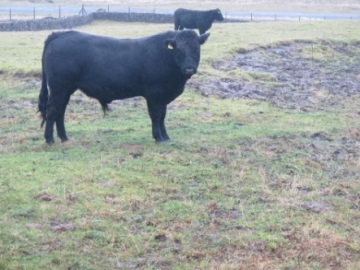 January 2016SummaryIn Phase 1 of the seaweed trials, eight seaweed plots were set up in March/April 2015 when seaweed was applied to 20x10m plots. This report documents the results of phase 1.The 8 plots vary in their habitat quality and structure.Seaweed was applied by hand ensuring even coverage throughout the plot. Plots were monitored in July and August 2015, 3 or 4 months after seaweed application.From Bray Curtis ordination of the relevé data there is no obvious trends observable in the vegetation data that are particular to seaweed treated and untreated areas at this stage.Machair vegetation is highly variable owing to the dynamic nature of the habitat and this is shown in the variation between machair habitat between Inis Mór and Inis Meáin.The cover of bryophytes appears to be reduced in most of the seaweed treated plots. In particular Rhytidiadelphus squarrosus and Scleropodium purum are more abundant in the untreated areas.There is an apparent increase in sedge and grass cover in seaweed treated areas in 50% of the plots There is an apparent decrease in % broadleaf cover in seaweed treated areas in 60% of the plots Vertigo angustior is absent from the seaweed trial plot sites (Browne 2016).The dry matter yield is greater in 50% of the seaweed plots than in the corresponding untreated areasThe machair soils  have a high pH,  and are very low in Phosphorous. Low potash is also a feature of these soils as are high magnesium levels.The application of seaweed increases the water holding capacity of the soil and the organic content of the soil, which facilitates the development of vegetation cover in previously bare areas.Phase 2 will incorporate further seaweed applications on existing plots, as well as setting up new application plots. The 3 plots at Kilmurvey will also be analysed and monitored in the coming months. Seaweed was applied to these sites in October 2015, following the mollusc survey.BackgroundMachair is a qualifying Interest of both Inis Mór and Inis Meáin SACs. An ‘unfavourable-inadequate’ conservation status was given to the machair habitat at Eararna (Trá Mór, Inis Mór) by the Coastal monitoring Project (CMP) (Ryle et al., 2009), owing to overgrazing, impact of rabbits and dominance of mosses and lichens. On Inis Méain the CMP noted that species diversity was low and moss cover was very high throughout the machair. These issues have to be addressed by the AranLIFE project in order to bring 29ha of machair habitat to favourable conservation status. The AranLIFE project proposes to trial the application of seaweed to machair sites to address issues such as over-dominance of bryophytes and reduction in species-diversity.  The sandy soil lands that occur on particular parts of the islands such as the machair are free-draining and so have little capacity to retain nutrients for grass growth. The application of seaweed is necessary, both to supply some plant nutrients and improve organic matter of soil, and at the same time improving the water retaining capacity. While bryophytes are an important component of machair vegetation, over-dominance of Rhytidiadelphus squarrosus in particular may have been the result of long term nutrient loss from the habitat. Moss over-dominance is having a deleterious impact on both the forage available to cattle as well as the species diversity of the habitat. This issue prevails at all the proposed trial sites. The application of seaweed on these habitats was part of the traditional farming system on the islands, according to the farmers who own these lands.  These issues have been discussed with NPWS as part of the AranLIFE project, and the trials are directly connected to improving understanding as to how to best manage the site.This report documents the results of the first year of seaweed treatment on machair sites (phase 1).Vertigo angustior study and MachairThe Annex II snail species Vertigo angustior is a qualifying interest species of Inis Mór SAC (Moorkens & Killeen, 2011). It lives in the decaying grass understorey in machair habitat and is sensitive to drying out, requiring appropriate habitat for a successful long term population (Moorkens & Gaynor, 2003). The improvement of machair habitat conditions should improve the density and spread of this small protected species.  It is important to understand how the application of seaweed would positively or negatively affect V. angustior. To this end we have commissioned a survey of Vertigo angustior to accompany the seaweed trials and vegetation survey of Machair on both Inis Mór and Inis Meáin.This Vertigo survey is being conducted by a research student, Neil Browne under the supervision of Dr Evelyn Moorkens. The objective of the study is to assess the changes to the molluscan fauna before and after the affects of the seaweed application. The methods are designed to assess the distribution of V. angustior (via hand sampling along walking transects) and changes to the molluscan composition and abundance, through semi-quantitative sampling comparisons between equivalent seaweed applied and control quadrats at each application site.  The initial results of this research are presented in Appendix 4.Location of treatment plotsMachair sites on Inis Mór (Trá Mór) and Inis Méain have been selected for this action. The initial proposed location of phase 1 are presented on Map 1. This is Phase 1 of the experiment. Phase 2 will include 3 new plots at Kilmurvey, Inis Mór as well as new plots at Inis Meáin. Phase 2 will also include reapplication of seaweed on Phase 1 plots.Table 1. Phase 1 seaweed plots on Inis Mór and Inis Meáin.MethodologyThe seaweed studyThe first phase of seaweed application began in March/April 2015. As these machair sites are known lapwing nesting sites care was taken to avoid areas and times where and when lapwings were active. Each seaweed plot is approximately 20mx10m. Seaweed collected form the strandline was applied to plots by hand ensuring even coverage throughout. It was envisaged that once applied the application rate on each plot could be calculated, however this proved difficult owing to varying water content of the seaweed at time of application (the variability of the seaweed depending on how long it had been on the strandline) as well as the difficulties of being on site at the exact time of application. Initial trials results produced 3, 4, 5 and 6kg of seaweed wet matter per m2, at four different sites. Further trials will continue to get approximate application rates in terms of dry matter weight.Machair LIFE in Scotland commissioned a report (Ferguson 2012) in which the nutritive quality of seaweed was analysed and different stages of composition: fresh, semi-rotten and rotten.This Machair LIFE report concluded that the average nutritive quality of seaweed in terms of NPK is (0.55:0.17:1.05). (Ferguson 2012)The selection of plots for seaweed application was primarily based on the farmers input as to where the forage available for cattle was particularly low. Areas were also selected that showed obvious signs of damage through erosion where bare sand predominates.Permanent monitoring quadrats (4m2) were set up within the 20mx10m plots by the AranLIFE team as well in adjacent untreated areas. These quadrats were surveyed for their floristic composition and will be monitored annually over the duration of the project and any changes in vegetation noted.Monitoring will follow national monitoring methodologies (Ryle et al. 2009; Delaney et al. 2013) (Appendix 3). A relevé size of 4m2 is used for machair grassland monitoring.Relevés were recorded in July and August 2015 to analyse the impact of the seaweed applications on the grassland vegetation. The percentage cover of all plant species within the relevé is estimated and a cover-abundance number from the Domin cover-abundance scale is assigned to each species identified (Table 2). Table 2. The Domin cover/abundance scaleThe following additional information is also recorded in each relevé: % cover of bare rock, % bare soil, % litter, % grass/sedge layer, % broadleaf layer, % bryophyte layer, median grass and herb height. A series of  fixed point photos are taken of each relevé and a close up photo of the relevé vegetation is taken.Appendix 1 & 2 details the relevé descriptions from Inis Mór and Inis Meáin.These relevés are analysed as monitoring stops according to the criteria for assessing conservation status (Ryle et al. 2009; Delaney et al. 2013) (Appendix 3).A total of 13 relevés were recorded within seaweed plots and 13 were recorded in adjacent untreated plots. One relevé was recorded within a plot prior to seaweed application. (In total 44 relevés recorded in machair on Inis Meáin and Inis Mór as part of the overall AranLIFE monitoring programme and 27 of these relevés are associated with the seaweed trials.)Forage samples and soil samples were taken to accompany the relevé data. Dry Matter Yield t/ha was calculated from the forage samples and soil samples were analysed for pH, Phosphorus, Magnesium and Potassium. Initially Morgan’s Test was used as used by Teagasc for determining available Phosphorus, however, due to the high pH of the soils the results were unreliable and subsequent samples using Olsens’s method appear to be more accurate.Phase 2 will involve monitoring seaweed plots at Kilmurvey (seaweed has been applied in October 2015), re-applying seaweed on Phase 1 plots and selecting new plots on both Inis Meáin and at Trá Mór, Inis Mór.Plot descriptionsEight seaweed plots were set up on Inis Meáin and Inis Mór and seaweed applied in March/April 2015.ResultsVegetationThe relevés from both Inis Meáin and Inis Mór are shown in Table 4 and the following trends are apparent:There are 13 positive indicator species present in both seaweed treated and untreated areas.There are 4 negative indicator species present in both seaweed treated and untreated areas.The cover of bryophytes appears to be reduced in most of the seaweed treated plots (Fig. 4), in particular Rhytidiadelphus squarrosus and Scleropodium purum are more abundant in the untreated areas. The exception to this is Plot3 PN2 which was an extremely eroded site has increased its cover of bryophytes within the seaweed treated plot.Two bryophyte species  (Rhytidiadelphus squarrosus and Scleropodium purum) are also more abundant in the untreated areas (Table 4)There is an apparent increase in sedge and grass cover in seaweed treated areas in 50% of the plots (Figs 5 & 6)There is an apparent decrease in % broadleaf cover in seaweed treated areas in 60% of the plots (Fig. 7)The herbaceous species, Bellis perennis and Stellaria media appear to have a greater affinity with the relevés in seaweed treated plots than in untreated adjacent areas, however Stellaria media only occurs in Inis Meáin machair (Table 6) and Bellis perennis was only recorded on Inis Mór machair (Table 5).Rumex acetosa, Leontodon autumnalis, Peltigera canina and Cuscuta epithymum appear to be more abundant in the untreated areas than in the seaweed plots (Table 4). The positive indicator species, Rhinanthus minor, appears to be more abundant in the untreated areas (Table 4).A Bray Curtis ordination was performed on the seaweed and no-seaweed plot relevés (27) along with the other machair relevés that were recorded during the project monitoring programme ) (17 other machair releves, 44 in total) (Fig 2). This ordination was performed to see if there were any outliers and to see if the seaweed/no seaweed relevés varied greatly from the other machair relevés.. The results of this ordination show that both treated and untreated relevés are distributed along both axes of the ordination (Fig 2). There are a few outliers that are from untreated and treated areas aswell as else where within the overall machair habitat.When relevés are grouped together according to plot there appears to be a trend in that the relevés from the treated plots occur at a higher level on Axis 2 than those from untreated areas (Fig 3.)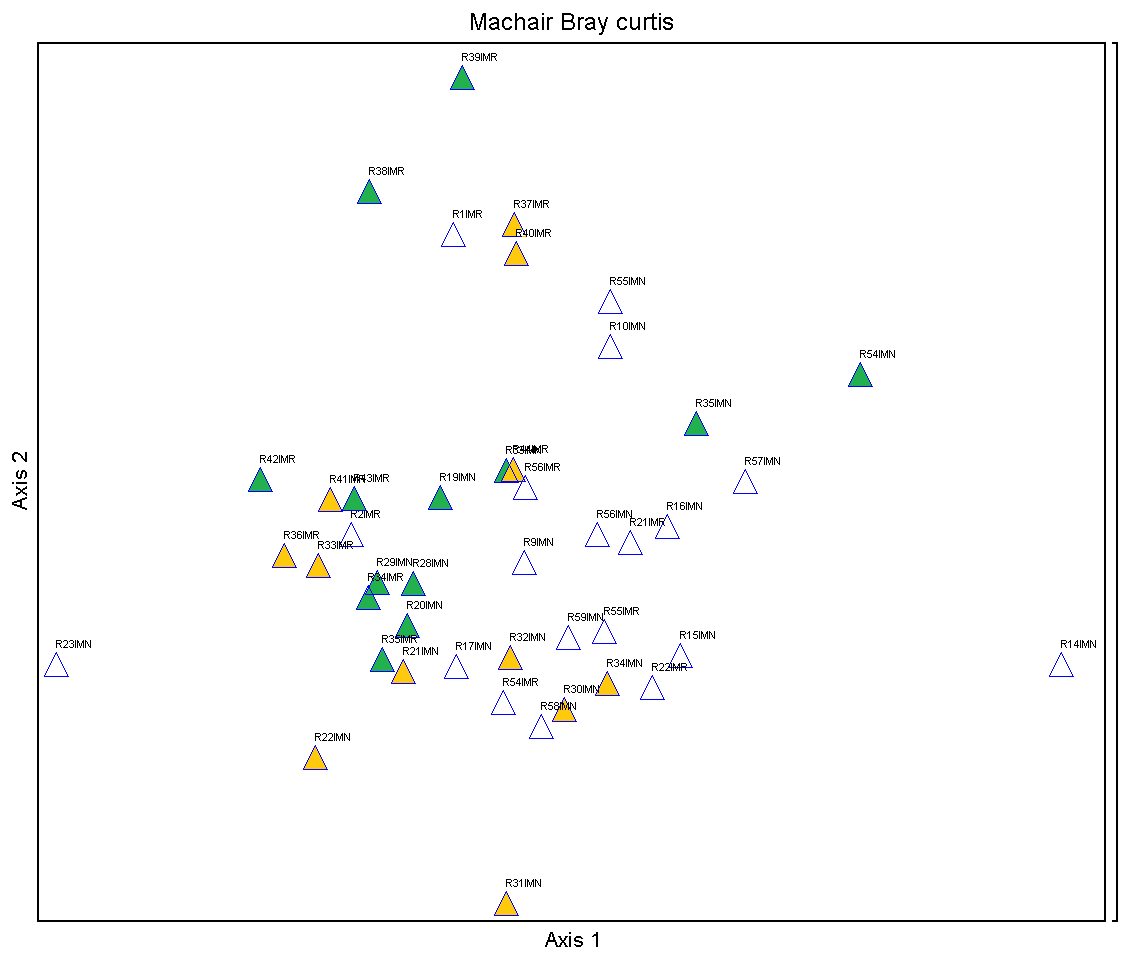 Fig 2. Bray Curtis ordination of seaweed( green triangles) and no seaweed (yellow triangles) relevés plotted alongside other machair relevés (white triangles) on Inis Mór and Inis Meáin. 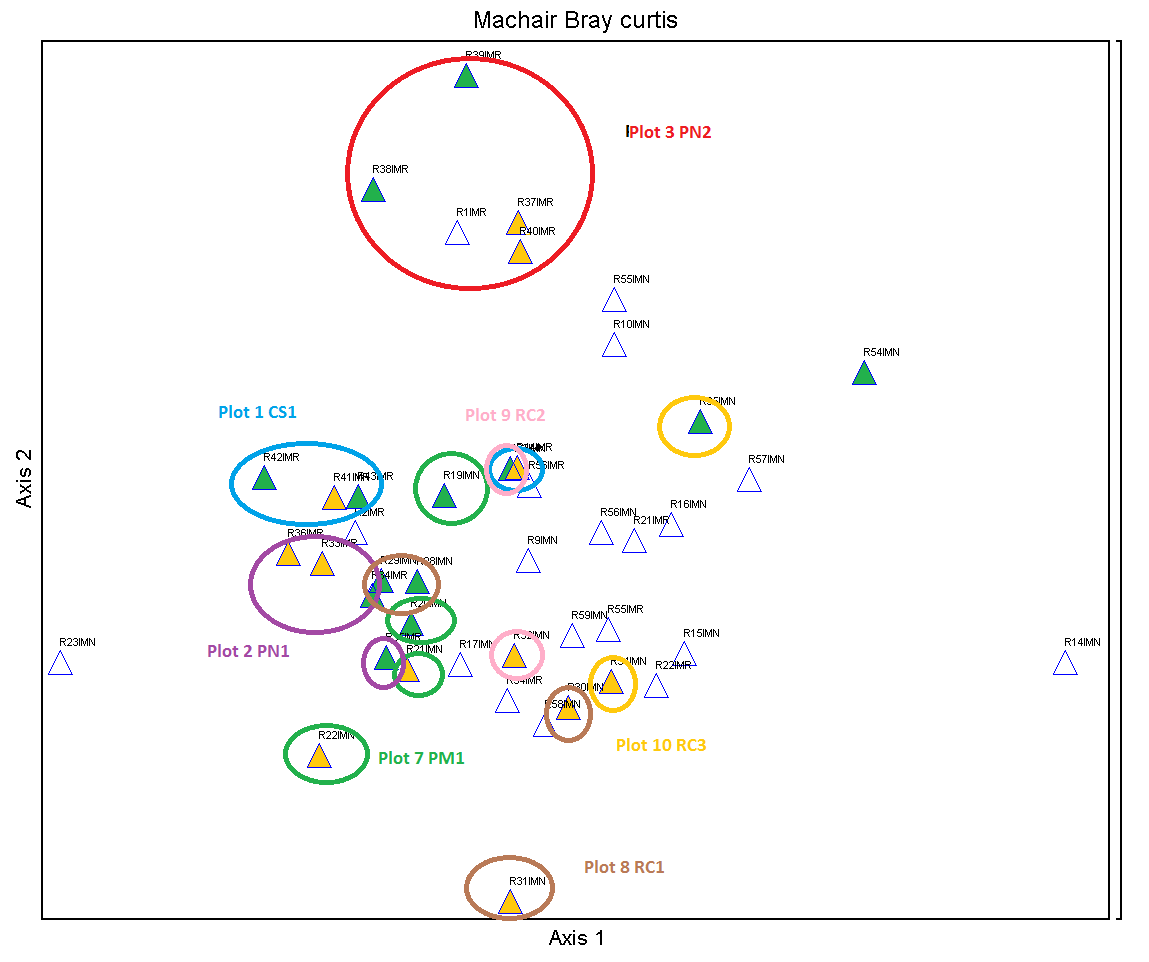 Fig.3. Bray Curtis diagram of the machair releveés. Relevés in seaweed plots (green triangles) and in adjacent untreated areas (yellow triangles) are grouped together in their respective plots.Fig.4. Average percentage cover of bryophytes in seaweed treatment plots and in adjacent untreated plotsThe cover of bryophytes appears to be reduced in most of the seaweed treated plots (Fig. 4). The exception to this is Plot3 PN2 which was an extremely eroded site has increased its cover of bryophytes within the seaweed treated plot.There is an apparent increase in sedge and grass cover in seaweed treated areas in 50% of the plots (Figs 5 & 6)Fig.5. Average percentage cover of sedges within seaweed treated (red) and untreated areas (blue)Fig. 6. Average percentage cover of grass within seaweed treated (red) and untreated areas (blue)There is an apparent decrease in % broadleaf cover in seaweed treated areas in 60% of the plots (Fig. 7).Fig. 7. Average percentage cover of broadleaves within seaweed treated (red) and untreated areas (blue)Table 4. Relevés within seaweed plots (green) and in adjacent untreated plots (yellow). The cover/abundance of species is given in the Domin scale. Dry Matter Yield t/ha for seaweed and untreated plots is also given. % bare ground, %bryophytes, %grass, %sedge and % broadleaved cover per relevé is also presented. Median herb and grass height was recorded for each relevé and is presented below as is the total number of species per relevé. Species that were only recorded in one relevé: Chenopodium album, Geranium sanguineum (R19IMN), Galium saxatile, Galium spp (R20IMN); Agrostis spp, Thymus polytrichus (R28IMN); Cladonia spp. (R29IMN); Atriplex prostrata (R54IMN); Tortella tortuosa (R43IMR); Centaurea nigra, Elytrigia repens, Ranunculus acris (R21IMN); Ctenidium molluscum (R34IMN); Achillea millefolium, Bromus hordeaceus, Anacamptis pyramidalis (R30IMN); Leucanthemum vulgare (R31IMN); Leontodon hispidus, Medicago sativa, Sanguisorba minor (R214IMN*); Primula spp., Trifolium pratense, Platanthera bifolia (R59IMN);  Carex distans (R33IMR); Prunella vulgare (R44IMR).Table 5. Relevés in seaweed plots (green) and in adjacent untreated (yellow) plots in Inis Mór. Positive indicator species are highlighted in bold and negative indicator species are underlinedSpecies that occur in just one relevé: Carex spp (R34IMR); Veronica chamaedrys, Campanula rotundifolia, Cerastium glomeratum (R35IMR); Poa annua (R39IMR); Tortella tortuosa (R43IMR); Carex distans, Holcus lanatus (R33IMR); Arrhenatherum elatius (R36IMR); Dactylis glomerata (R37IMR); Prunella vulgaris (R44IMR).Table 6.  Relevés in seaweed plots (green) and in adjacent untreated (yellow) plots in Inis Meáin. Positive indicator species are highlighted in bold and negative indicator species are underlined.Species that occur in only one relevé: Chenopodium album, Geranium sanguineum (R19IMN); Agrostis capillaris, Galium saxatile, Galium spp. (R20IMN); Agrostis spp., Thymus polytrichus (R28IMN); Cladonia spp. (R29IMN); Agrostis stolonifera (R35IMN); Atriplex prostrata (R54IMN); Holcus lanatus, Elytrigia repens, Centaurea nigra, Ranunculus acris (R21IMN); Phleum pratense (R32IMN); Ctenidium molluscum (R34IMN); Achillea millefolium, Bromus hordeaceus, Anacamptis pyramidalis (R30IMN); Leucanthemum vulgare (R31IMN); Primula spp., Poa annua, Trifolium pratense, Platanthera bifolia (R59IMN); Medicago sativa, Leontodon hispidus, Sanguisorba minor (R14IMN*).Machair vegetation is highly variable owing to the dynamic nature of the habitat and this is shown in the variation between machair habitat between Inis Mór and Inis Meáin (Tables 5 & 6)Species that were only recorded machair on Inis Mór (positive indicator species in bold and negative indicator species underlined):Viola tricolor, Cuscuta epithymum, Sedum acre, Aira praecox, Geranium molle, Homalothecium sericeum, Hylocomium splendens, Carex distans, Prunella vulgare, Tortella tortuosa, Bellis perennisSpecies that were only recorded on machair on Inis Meáin (positive indicator species in bold and negative indicator species underlined):Ranunculus repens, Anthyllis vulneraria, Pillosella officinarum, Blackstonia perfoliata, Daucus carota, Sagina nodosa, Dicranum scoparium, Centaurea erythraea, Lolium perenne, Crepis capillaris, Taraxacum officinale, Rhytidiadelphus triquetrus, Agrostis spp., Bromus hordeaceus, Elytrigia repens, Achillea millefolium, Atriplex prostrata, Centaurea nigra, Chenopodium album, Galium saxatile, Galium spp, Geranium sanguineum, Leontodon hispidus, Leucanthemum vulgare, Medicago sativa, Primula spp, Ranunculus acris, Sanguisorba minor, Trifolium pratense, Anacamptis pyramidalis, Platanthera bifolia, Ctenidium molluscum, Cladonia spp., Thymus polytrichum, Leontodon autumnalis, Rhinanthus minor, Stellaria media.Dry matter yields in machair plotsForage samples were collected throughout the plots and in adjacent control areas and the dry matter yields of the vegetation were calculated (Fig. 7).The dry matter yield is greater in the seaweed plots than in the corresponding untreated areas: Plot2 PN1, Plot 8 RC1, Plot 9 RC2 (Fig. 7).In Plot 3 PN2, the adjacent untreated area is badly eroded and lacks vegetation cover and a forage sample was not possible, this was also the case for Plot 11SOD 1. Forage sample was not collected from the untreated area of Plot 11 SOD1 (Fig. 7).In Plot 10, the area treated with seaweed had particularly sparse vegetation cover, whereas adjacent areas had more vegetation cover, and hence greater dry matter yield (Fig 7).The Inis Mór plots at Trá Mór (Plots 1, 2 and 3) are subject to considerable grazing pressure from rabbits which are impacting on the dry matter yields in both treated and untreated areas. Rabbits are also becoming more frequent on the Inis Meáin machair (Plots 7 to 11).Fig. 7. Dry matter yields in seaweed plots (green columns) and adjacent control areas (yellow columns)Soils Machair soils within seaweed plots and in adjacent non-seaweed areas were analysed for Phosphorus, Potassium and Magnesium (Table 7). Morgan’s method is the conventional method for analysing mineral soils, however, uncharacteristically high levels of Phosphourus were recorded using Morgans method in these soils as this method is unsuitable for soils with high pH such as occurs in machair soils. Subsequent samples analysed using Olsen’s method yielded more realistic results.Table 7. The following table shows the results of soil analyses both inside the seaweed plots (green) and in adjacent areas (yellow). The values in the brackets are indices.Using the Teagasc soil index system (Table 8) (http://www.teagasc.ie/soil/analysis/index_system.asp)The machair soils  have a high pH,  and are very low in Phosphorous. Low potash is also a feature of these soils as are high magnesium levels (Table 7 & 8).ConclusionsAfter the first year and phase 1 of the seaweed treatment trial of machair on Inis Meáin and Inis Mór, it is apparent that the application of seaweed is having a positive effect of increasing vegetation cover in areas that are bare and exposed. Machair soils have poor water retention capabilities and hence are prone to leaching nutrients. The application of seaweed improves the water retention of the soil and adds organic matter which facilitates the colonising of bare sand areas and the development of vegetation cover.From the results presented here it is unclear as yet, the effects of seaweed on areas with complete vegetation cover, in some plots there appears to be some reduction in Rhytidiadelphus squarrosus, however, the cover of bryophytes in all of the vegetated plots is still high both in the seaweed treated and untreated areas. Positive indicator species are frequent in both untreated and treated sites and negative indicator species are not abundant at any of the plots.Phase 2 of the trials will involve the reapplication of seaweed in existing plots, the selection of new plots as well as the monitoring of seaweed application on plots at Kilmurvey, Inis Mór which took place in October 2015. Following on from the mollusc study of proposed plots at Kilmurvey and the other the other plot sites it is evident that existing habitat is as yet unsuitable for Vertigo angustior (Browne 2016) (Appendix 4), the effects of seaweed application on the mollusc communities of the Inis Meáin and Inis Mór will be continued to be monitored over the course of the project.ReferencesBrowne, N. (2016) First monitoring survey for Vertigo angustior and other molluscs at sites chosen for seaweed application trials, AranLIFE project – 2015 survey.Delaney, A. Devaney, F.M., Martin, J.M. and Barron, S.J. (2013). Monitoring survey of AnnexI sand dune habitats in Ireland. Irish Wildlife Manuals, N0.75. National Parks and Wildlife Service, Department of the Arts, Heritage and the Gaeltacht, Dublin Ireland.Ferguson, A. (2012). A report on the effect of cutting date on crop quality/yield and the effect of seaweed application on soil nutritive values. A report prepared by SAC consulting on behalf of Machair LIFE.Moorkens, E.A. & Killeen, I.J. (2011) Monitoring and Condition Assessment of Populations of Vertigo geyeri, Vertigo angustior and Vertigo moulinsiana in Ireland. Irish Wildlife Manuals, No. 55. National Parks and Wildlife Service, Department of Arts, Heritage and Gaeltacht, Dublin, Ireland.Moorkens, E.A. and Gaynor, K. (2003). “Studies on Vertigo angustior at a coastal site in western Ireland (Gastropoda, Pulmonata: Vertiginidae)” Heldia 5 (7): 125-134.Ryle, T., Murray, A., Connolly, K. and Swann, M. (2009). Coastal Monitoring Project 2004-2006. A report submitted to the National Parks and Wildlife Service, Dublin Appendix 1. Inis Mór Seaweed treatment  plotsPlot 1 CS1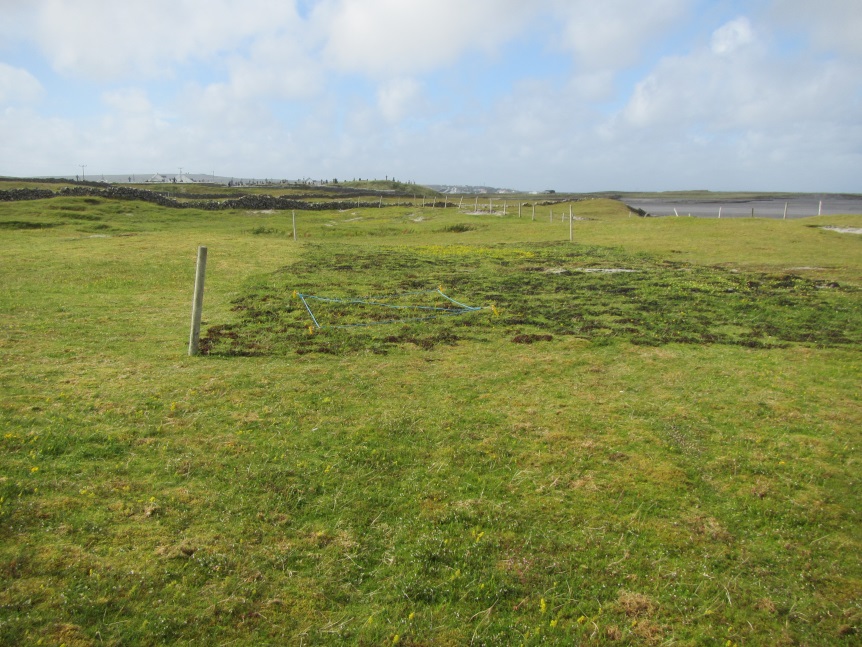 FeaturesThere are 11 positive indicator species in both the seaweed and no seaweed plots. One positive indicator species (Agrostis stolonifera) is confined to the no seaweed plot.Negative indicator species are absent. The % cover of bryophytes is high in both seaweed and no seaweed treatments.Plot 2 PN1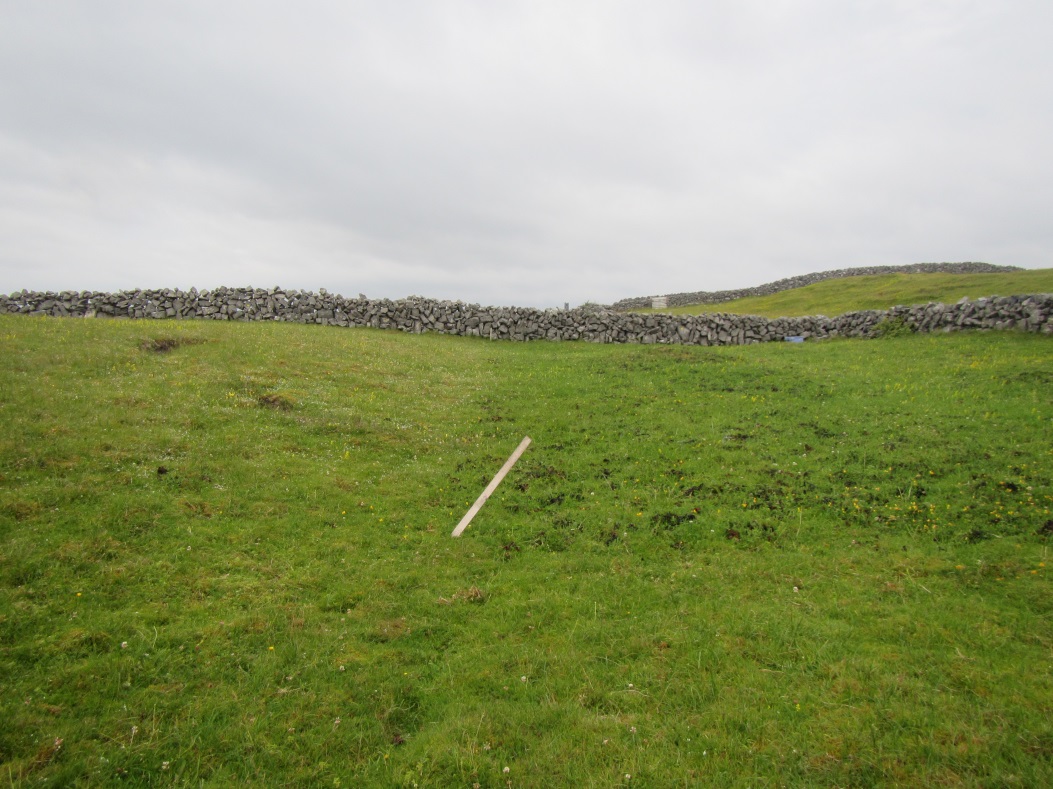 FeaturesThere are five positive indicator species present in both the seaweed treated and untreated areas.One negative indicator species, Arrehenatherum elatius occurs in the untreated areaThe cover of bryophytes is higher in the untreated areas plot, though both treated and untreated areas have a high bryophyte cover.There is a higher cover of sedges in the seaweed plot.Two species are absent from the seaweed plot but are present elsewhere: Anagallis arvensis and Lotus corniculatus (a positive indicator species).Plot3 PN2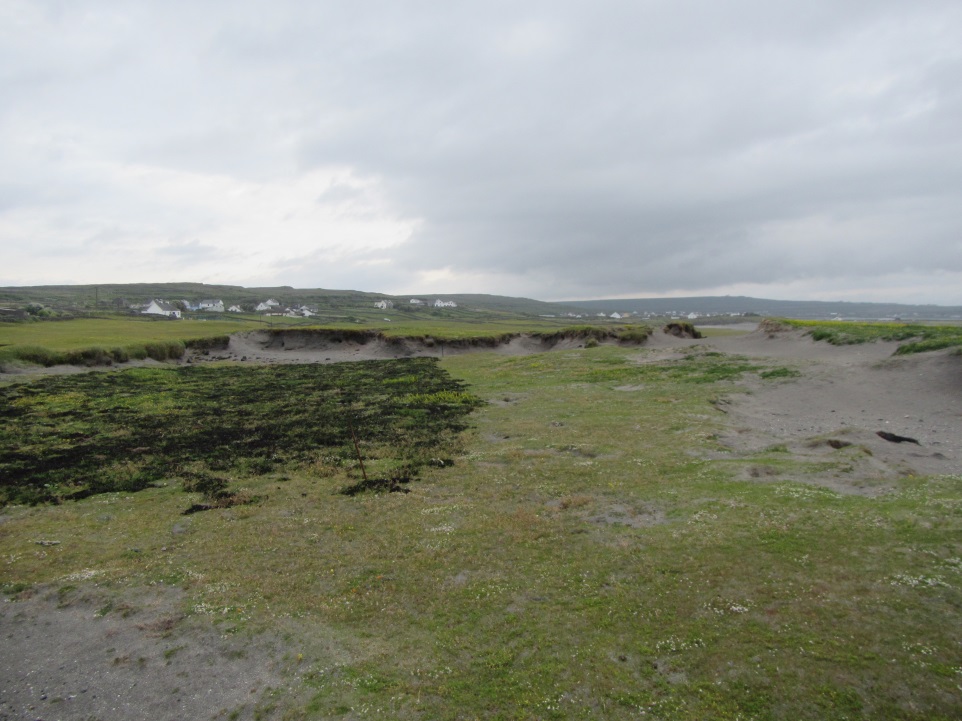 FeaturesThe % bare ground is lower in the seaweed treated area and this corresponds with a higher %cover of grass and broadleaves in the seaweed treated plot.The % cover bryophytes  is higher in the seaweed treated plot as is the total no. of species per relevé.One species (Calliergonella cuspidata) is only present in both relevés in the seaweed treated plot but absent from releves elsewhere.Nine positive indicator species occur in both the seaweed treated area and elsewhere. One negative indicator species occurs in one relevé within the seaweed plot, Senecio jacobaea.Appendix 2: Seaweed Plots Inis MeáinPlot 7 PM1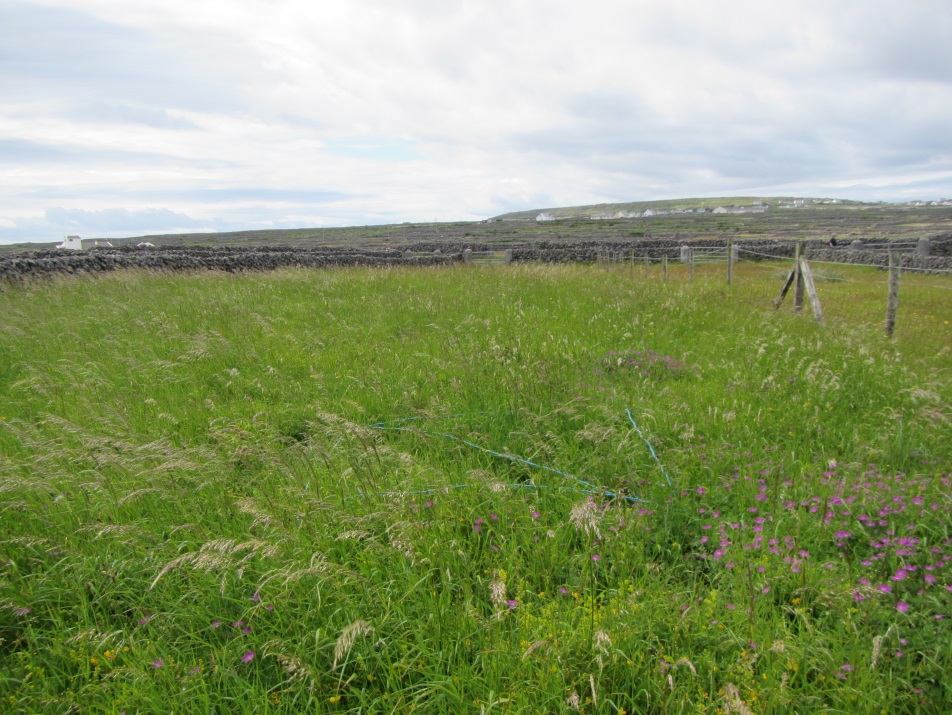 FeaturesAverage Dry Matter yield is higher in the seaweed plot (2.7) than outside (1.5)There appears to be lower %cover of broadleaves within the seaweed plot than in adjacent areas and a corresponding increase in %grass cover.Average total species number per releve is higher outside the seaweed plot than insideRhinanthus minor and Euphrasia officinalis agg (positive indicator species) only occur in both relevés outside the seaweed plot.No suite of species occur only in both seaweed plot releves Rhytidiadelphus squarrosus cover is reduced within the seaweed plot.Seven positive indicator species occur in relevés outside of seaweed plot.Four positive indicator species occur within the seaweed plot.Two negative indicator species occur both within and outside seaweed plot.Plot 8 RC1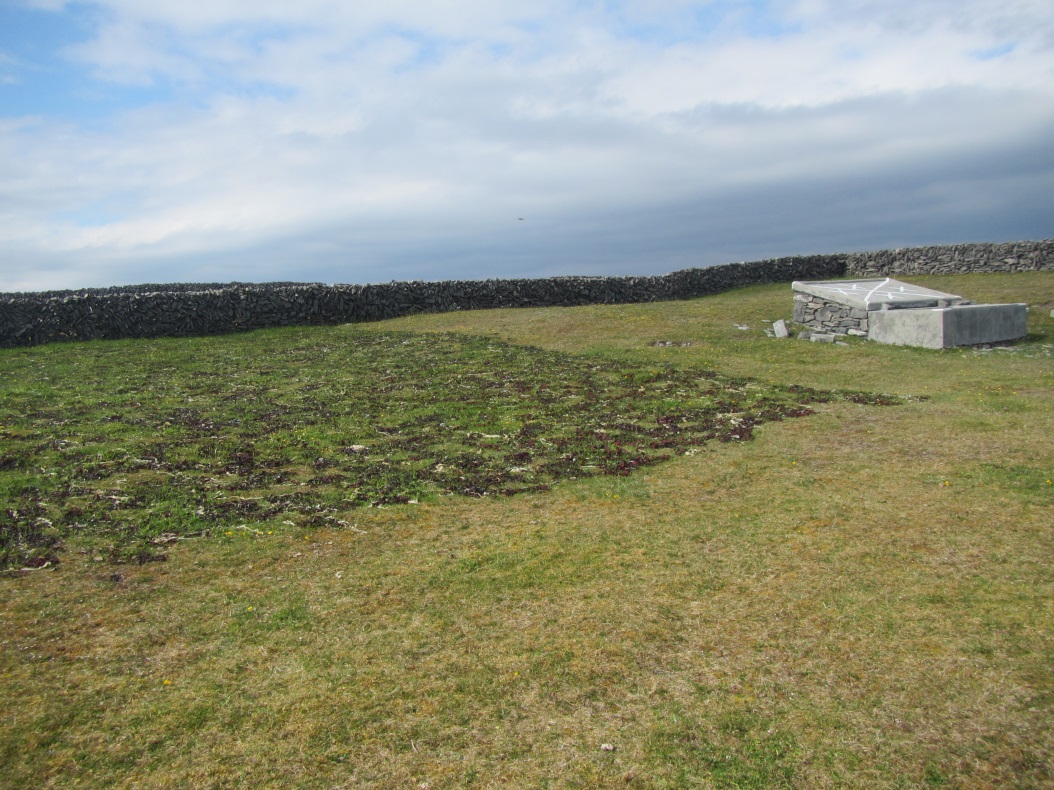 FeaturesThere is a slight increase in species number in the seaweed plots (Average sp. no.  with seaweed=25.5; without seaweed = 21.5)There is a slight increase in Dry  Matter yield in the  seaweed plot (Average DM yield with seaweed=1.2156; without seaweed = 0.8856)The % cover of grass and broadleaves increases within the seaweed plot, while the % cover bryophytes decreasesSpecies that do not occur in seaweed: Scleropodium purumSpecies that only occur within the seaweed plot: Stellaria media, Hypochaeris radicata, Dicranum scoparium.Fifteen positive indicator species and one negative indicator species were recorded in the seaweed plot.Nine positive indicator and two negative indicator species were recorded outside the seaweed plotPlot 9_RC2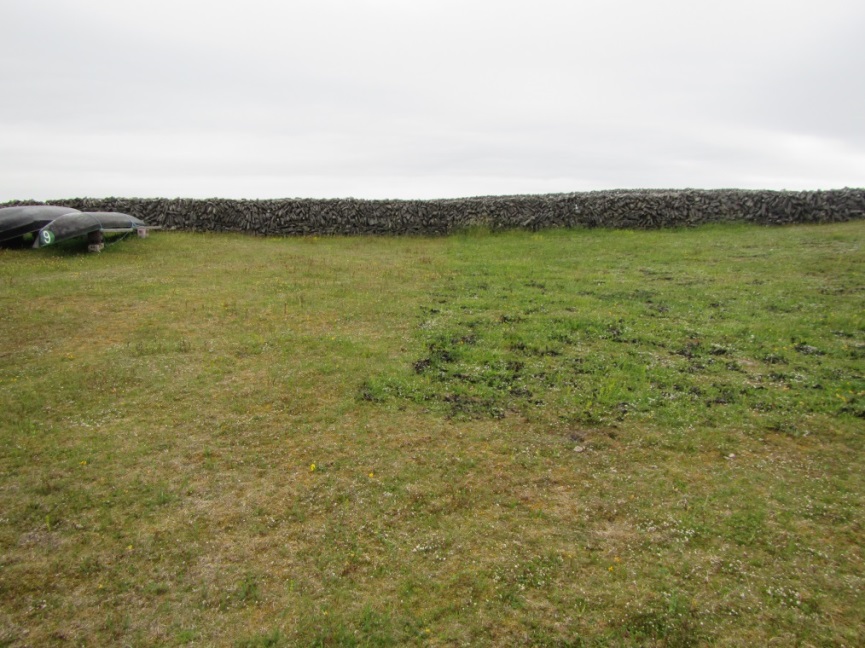 FeaturesThere is a slight increase in Dry Matter yield within the seaweed plot though there is also a decrease in the number of species.There %cover of broadleaves and grasses is greater within the seaweed plot than outside while the %cover of sedges and bryophytes is less within the seaweed plot than outside.Species which increase in cover/abundance with seaweed: Festuca rubra, Asperula cynanchica, Galium verum, Centaurium erythraea, Cerastium glomeratum and Blackstonia perfoliata.Species which decrease in cover/abundance with seaweed: Syntrichia ruralis, Stellaria sp, Hypochaeris radicata, Trifolium dubium and Dicranum scoparium.A range of species only occur within the seaweed plot and a range only occur outside seaweed plot.Plot 10_RC3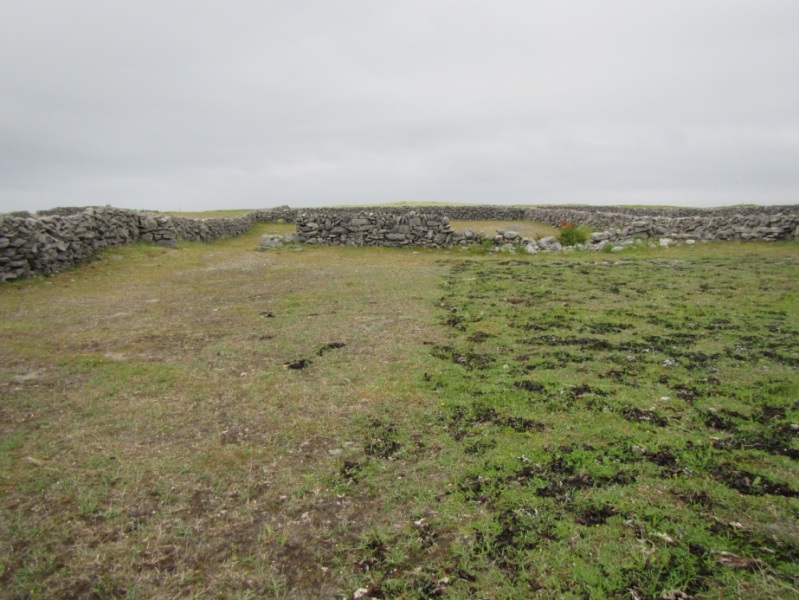 FeaturesLow Dry Matter yield and species number occur within the seaweed plot, however, this tallies with the high %bare ground and lower %cover of grasses, broadleaves and bryophytes within the seaweed plot.Sedge cover is greater within the seaweed plot.There are 8 positive indicator species within releve located outside the seaweed plot. There are 4 positive indicator species within the seaweed plot. Negative indicator species are absent from releveés both within and outside the seaweed plot.Species that increase in cover/abundance in seaweed plot: Hypochaeris radicata, Campanula rotundifolia and Sagina nodosa.Species that decreased in cover in the seaweed plot are Festuca rubra and Asperula cynanchica.Rhytidiadelphus squarrosus is absent from the seaweed plot along with other bryophytes, Ctenidium moluscum, Scleropodium purum.Plot 11 SOD1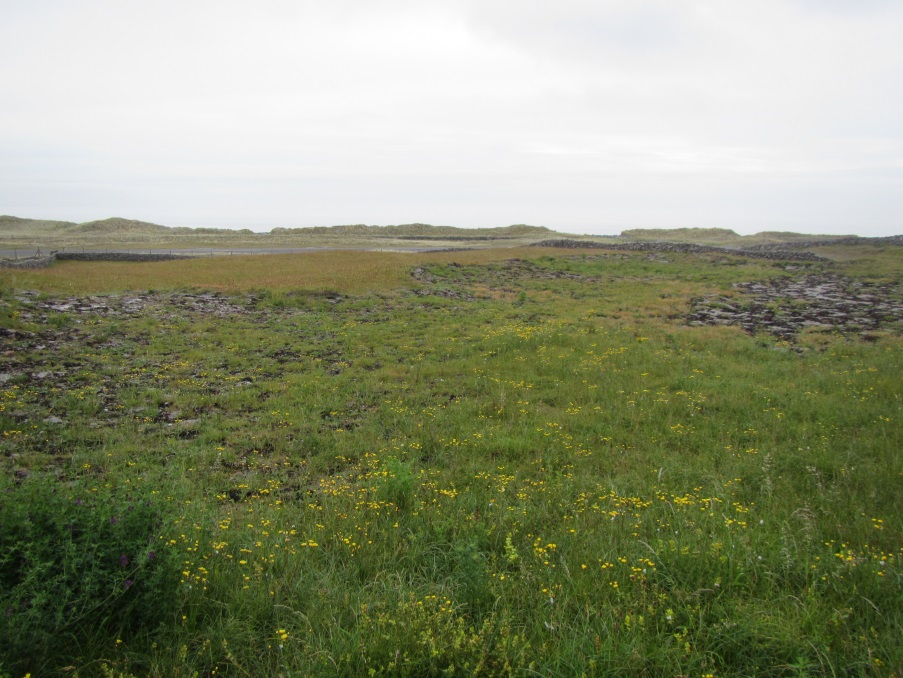 FeaturesPlot area previously damaged by sand removal. R14IMN recorded before seaweed was applied. R54IMN was recorded in location of R14IMN after seaweed had been applied. R59IMN was taken in adjacent are of field where damage and sand removal had not taken place.Rhinanthus minor is absent from seaweed plot.% Broadleaves and %Bryophytes has increased within the seaweed area with a corresponding decrease in bare earth.Before seaweed application R14IMN had four positive indicator species. After seaweed application this relevé supported five positive indicators species.Two negative indicator species, Senecio jacobaea and Lolium perenne occur in all three relevés, however their cover/abundance is greatest in the relevé before seaweed application.R59IMN located in the undisturbed area adjacent to seaweed plot supports the most positive indicator species (14).Appendix 3. National Monitoring Methods for assessing *21A0 MachairsThe following tables show the criteria used to assess the conservation status at a monitoring stop and site level (Delaney et al. 2013) (Table 3). A monitoring stop or relevé must support greater than 6 positive indicator species, a low percentage cover of negative indicator species and more than 1% cover of bryophytes to pass and have favourable conservation status.Table 3. Criteria to pass/fail monitoring stops in the assessment of conservation statusAppendix 4. Vertigo angustior survey of seaweed trial plot sitesFIRST MONITORING SURVEY FOR VERTIGO ANGUSTIOR AND OTHER MOLLUSCS AT SITES CHOSEN FOR SEAWEED APPLICATION TRIALS, ARANLIFE PROJECT – 2015 SURVEY January 2016Neil BrowneContact Address:							9 Cois na ceCappa,Kilrush,Co.Clare.Tel:   087 8106200e-mail:   browneneil@hotmail.comCitation: Browne, N. (2016) First monitoring survey for Vertigo angustior and other molluscs at sites chosen for seaweed application trials, AranLIFE project – 2015 survey.Author: 	Neil BrowneReviewed by:  Dr Evelyn Moorkens1.0 IntroductionThe Annex II snail species Vertigo angustior is a qualifying interest species of Inis Mór SAC (Moorkens & Killeen, 2011). It lives in the decaying grass understorey in machair habitat and is sensitive to drying out, requiring appropriate habitat for a successful long term population (Moorkens & Gaynor, 2003). Machair is a qualifying Interest of both Inis Mór and Inis Méain SACs. The condition of some areas of machair is degraded, and the AranLIFE project has proposed to bring 29 hectares of machair habitat into favourable conservation status. The improvement of machair habitat conditions should improve the density and spread of molluscan species, including Vertigo angustior.The AranLIFE project proposes to trial the application of seaweed to machair sites to address issues such as over-dominance of bryophytes and reduction in species-diversity. Seaweed will be applied to plots in the traditional way, by hand ensuring even coverage throughout the plot.It is important to understand how the application of seaweed would positively or negatively affect V. angustior. This species was never recorded on Inis Meáin, but is known from some machair habitat on Inis Mór, where it is a qualifying interest of the SAC. There are areas of good V. angustior habitat at Eararna, close to the airport, and at Kilmurvey (Moorkens & Killeen, 2011).The objective of the study is to assess the changes to the molluscan fauna before and after the affects of the seaweed application. The methods are designed to assess the distribution of V. angustior (via hand sampling along walking transects) and changes to the molluscan composition and abundance, through semi-quantitative sampling comparisons between equivalent seaweed applied and control quadrats at each application site. One round of molluscan sampling was undertaken in September 2015, just after seaweed application but before any effects would be evident, and repeat sampling is proposed at the end of the trial to assess change in both the trial sites and the control sites where seaweed will not be applied. 2.0 Methodology2.1 The seaweed studyThe molluscan studies are based on the areas chosen by AranLIFE as their seaweed experimental plots. Each seaweed plot measures 20mx10m. Participating farmers have spread seaweed evenly by hand on the selected plots. This is a traditional application rate that relates to approximately one layer of seaweed frond deep.Permanent monitoring quadrats (4m2) have been set up within the 20mx10m plots by the AranLIFE team. These quadrats will be surveyed for their floristic composition prior to seaweed application and monitored annually over the duration of the project and any changes in vegetation noted.It is anticipated that seaweed will be applied within the plots annually until 2017.2.2 The mollusc studyTwo studies were undertaken. The first was a distribution study to assess the general differences in mollusc distribution across each plot, and to ensure that the quantitative quadrats assessed were representative of the plot. The second study was the quantitative study to assess change over time in both species number (biodiversity) and number of individuals (biomass) and relate to the vegetation monitoring quadrats.Walking transects – Distribution studyAt each 20mx10m plot a diagonal line was walked and at six evenly distributed points along the line (approximately every 4m) a sample of litter was shaken into a plastic tray and checked for the presence of V. angustior and other species with a hand lens. Quadrat sampling - Quantitative studyWithin each 20mx10m plot 2 monitoring quadrats were sampled by removing the litter layer from the base of a 20cmX20cm quadrat adjoining a 4m2 botanical relevé area. An equivalent sample was removed from the same number of control quadrats with no seaweed treatment. Each sample was taken back to the laboratory, dried and sieved and the snails in each sample were identified and counted under a binocular microscope with a 4X to 40X magnification.  3.0 Results  The locations of the 11 20x10m plots, and the study and control relevees are shown in Figures 3.1 to 3.4. A description with photographs at the study sites are provided in Table 3.1.The results of the 66 field assessments (six per plot along the transect) are presented in Table 3.2. None of the field samples were positive for Vertigo angustior.The results of the quantitative study are presented in Table 3.3, with a summary in Table 3.4. A total of 206 individuals of 6 species were found, with a further species (Discus rotundatus) found in the walking transects but not in the quantitative quadrats. Table 3.1 Locations and descriptions of the 11 plots and their control areas, September 2015. Table 3.2 Results of the field sampling across the diagonal transects in the 11 plots. Species follow the nomenclature of Anderson (2005). Table 3.3 Results of the quantitative study in the 11 plots. Species follow the nomenclature of Anderson (2005). Table 3.4 Summary of molluscan species found in 2015 study.Figures 3.1 to 3.4 Map of Seaweed Plots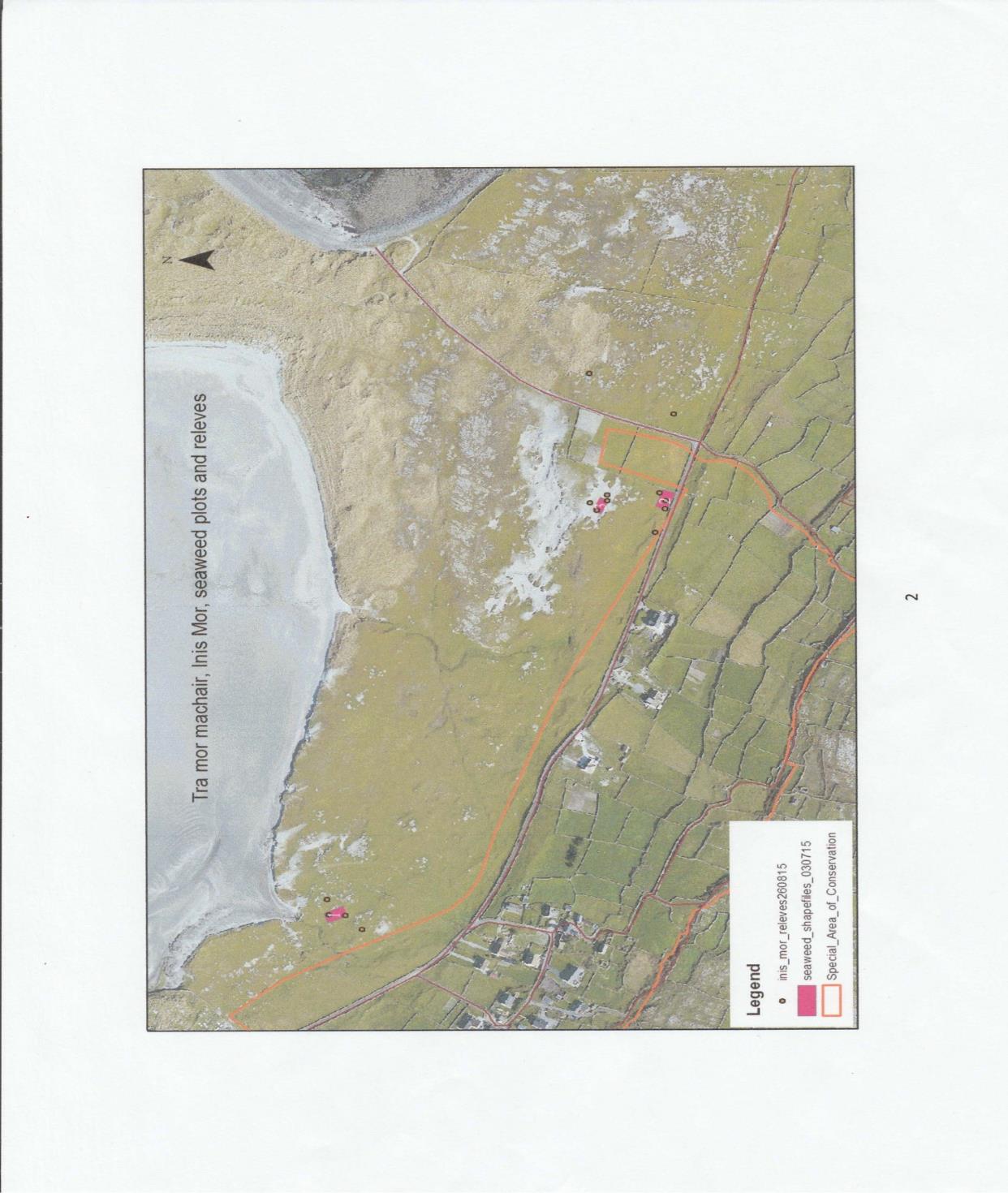 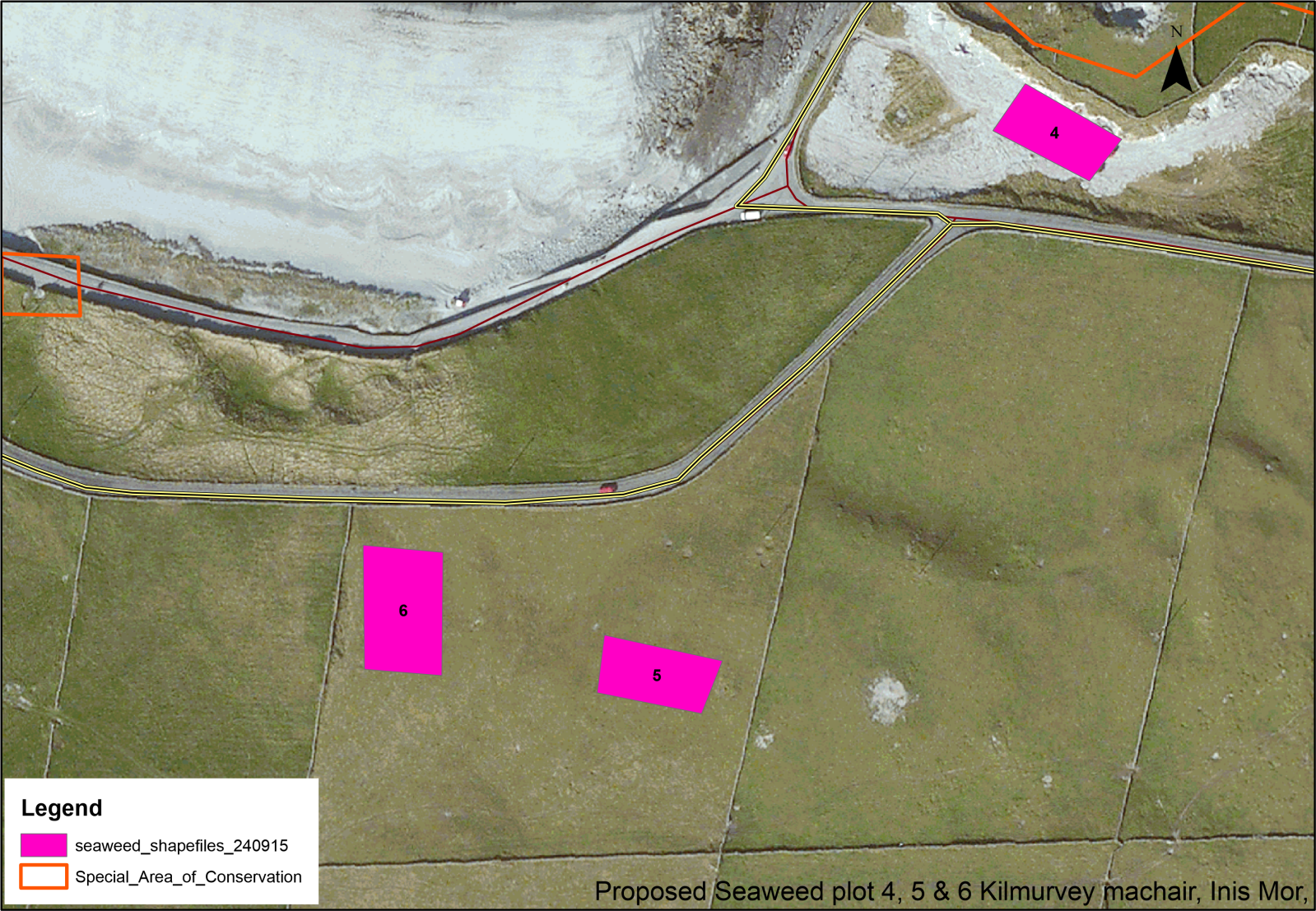 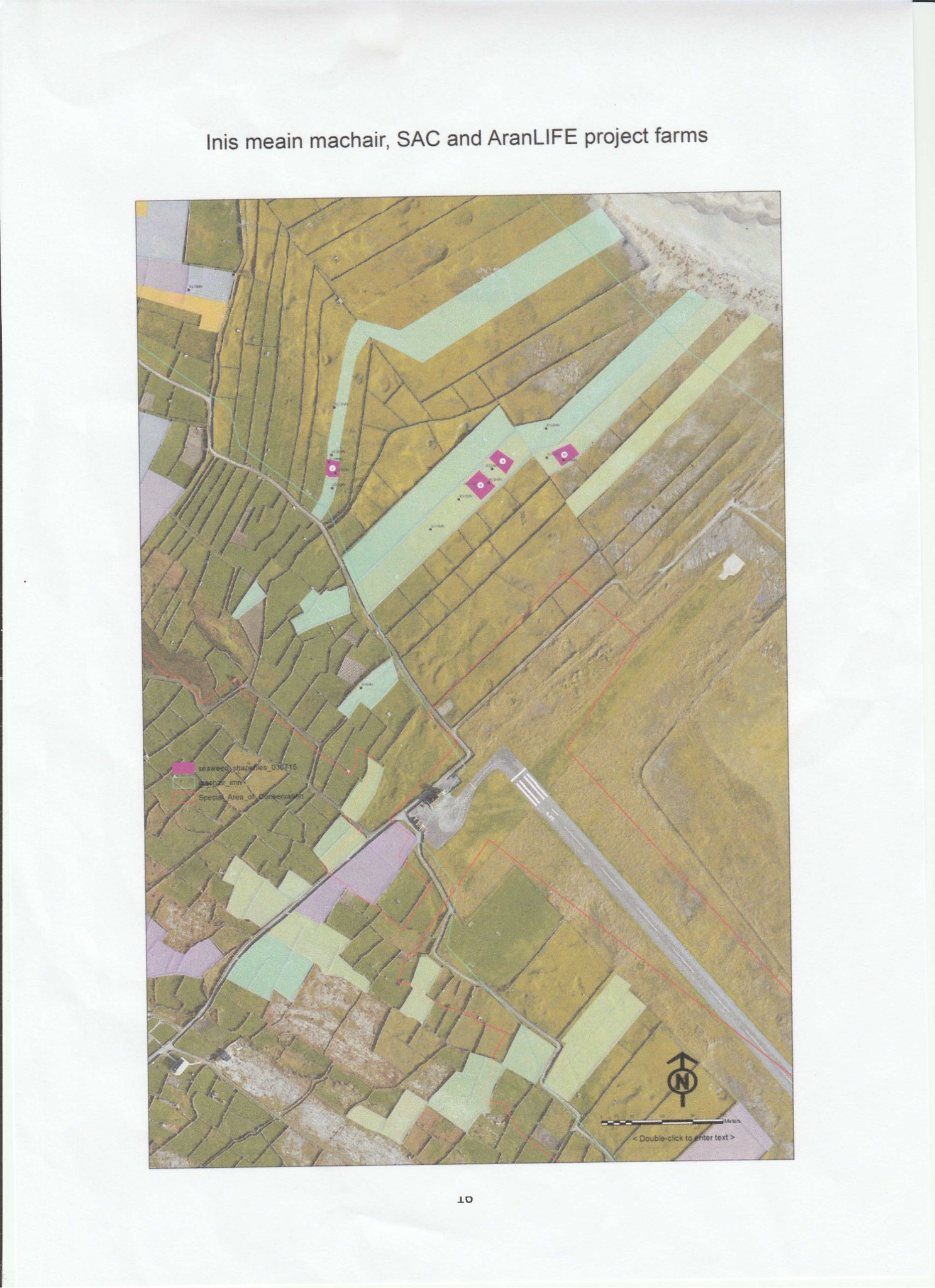 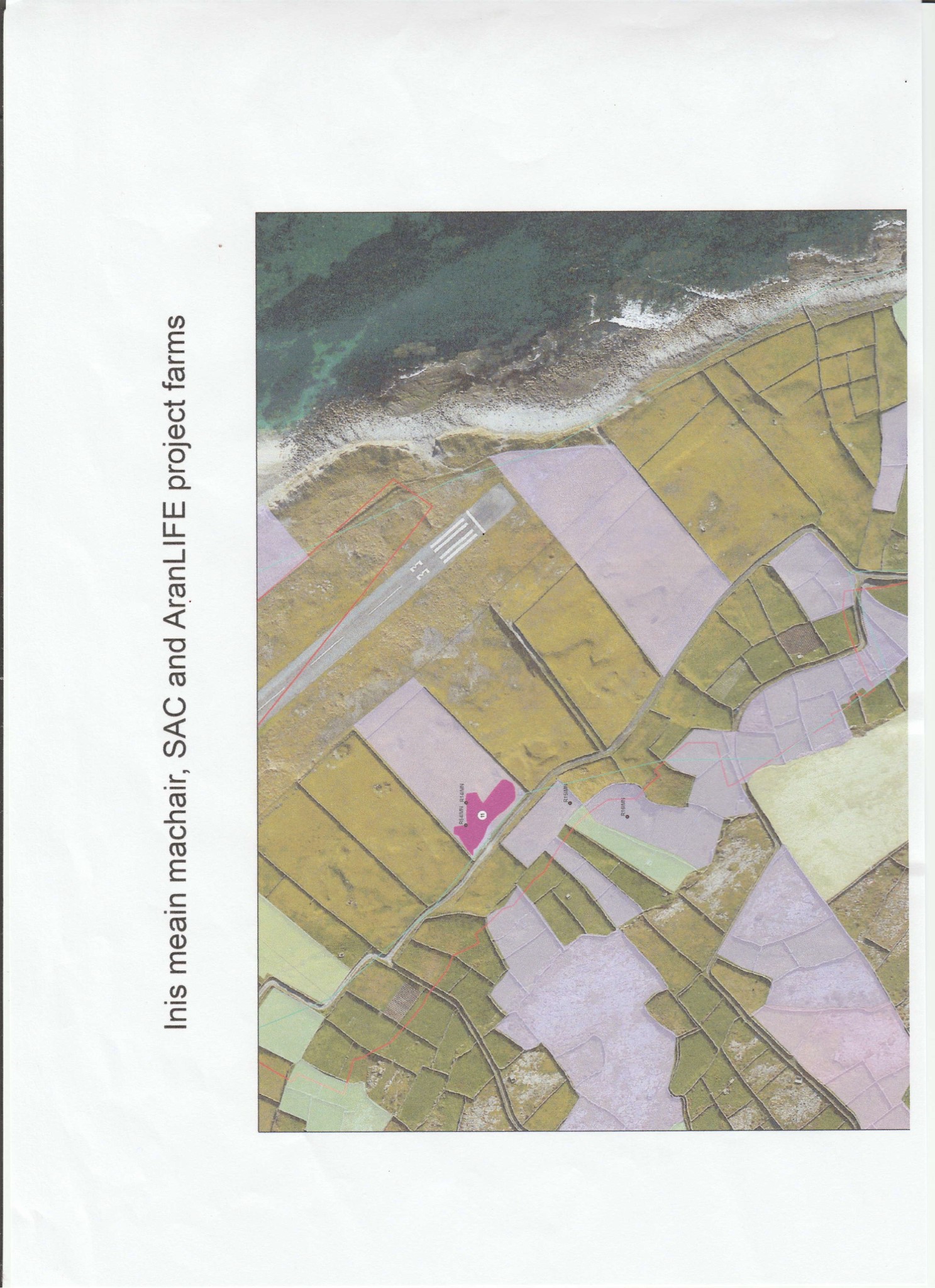 4.0 DiscussionThe results of the 2015 molluscan study demonstrated that molluscs were sparse, both in terms of species richness and in biomass of individuals. This result was in keeping with the habitats present in the plots, which were barely colonized by vegetation cover and in some places had extensive bare sand. It is to be expected that lands that are poor for grazing due to lack of vegetation, land that farmers consider would benefit from improvement in fertility and vegetation growth response through seaweed application, would also not have the thatch and litter build up that most snail species require for food and shelter.The snail species found were few, but most sites had some individuals of Helicella itala where even sparse vegetation was present. This species is adapted to sparse vegetation, it is a xerophilous species found in all kinds of dry, open habitats such as calcareous grassland and dunes. It is more likely to be lost from areas of dense vegetation cover, and the species can disappear rapidly from a site with abandonment and the cessation of grazing (Byrne et al. 2009). It is common and widespread across both islands, so an improvement in some areas of vegetation will not affect its conservation status. Similarly the so-called “wrinkled dune snail” Candidula intersecta could be expected to be present in sites with bare to sparse vegetation cover as it can tolerate bare soil and often takes refuge under rocks and stones rather than seeking out deep litter.The other species found included the pillar snail Cochlicopa lubricella. This is one of two species of common pillar snails in dune habitats, the other being Cochlicopa lubrica. The species found in large numbers in Kilmurvey Sites 5 and 6 is C. lubricella, and this demonstrates that the habitat in these two sites had a more vegetated, thatched base than the other sites, but the habitat was not deep and damp enough to support the less tolerant C. lubrica or other damp dune grass species such as Vertigo angustior. Similarly Vallonia excentrica is one of three vallonids found in dune grasslands, and the one with the most tolerance of dry conditions. Vitrea contracta has a similar tolerance range for dry conditions. One control site in Trá Mór had 3 individuals of Trochulus hispidus, a species that is normally associated with damper conditions.All sites treated with seaweed can therefore be considered, at this baseline stage, to be unsuitable for Vertigo angustior, and also not supportive of the range of dune molluscs that require stable damp conditions with a well developed understorey of thatch. Table 4.1 lists the species found in this baseline study along with the species found in the Kilmurvey and airport area SAC sites that include well developed V. angustior habitat (data from Moorkens & Killeen, 2011). Interestingly, 5 of the 7 species found in the current study were not found in the two SAC area sampling studies, most likely due to the fact that the SAC surveys were biased towards examination of the habitats that were most likely to contain Vertigo angustior.  As the seaweed trial continues, it will be of interest to see which, if any, molluscan species can spread into the plot areas. While molluscs are known to be slow in nature, and some are very small in size, they are actually highly mobile, with smaller species being easily transported by larger invertebrates and mammals, so if habitat conditions change the mollusc fauna is normally quick to respond. Table 4.1 species found in field sampling in Kilmurvey and Airport area components of Inishmore SAC (Moorkens & Killeen, 2011) compared with baseline species found in the seaweed trial plots.Table 2: Molluscan composition of samples (X = present) 6.0 References Anderson R. (2005). An Annotated List of the Non-Marine Mollusca of Britain and Ireland Journal of Conchology 38 No 6: 607-637.Byrne, A., Moorkens, E.A., Anderson, R., Killeen, I.J. & Regan, E.C. (2009) Ireland Red List No. 2 – Non-Marine Molluscs. National Parks and Wildlife Service, Department of the Environment, Heritage andLocal Government, Dublin, Ireland.Moorkens, E.A. and Gaynor, K. (2003). “Studies on Vertigo angustior at a coastal site in western Ireland (Gastropoda, Pulmonata: Vertiginidae)” Heldia 5 (7): 125-134.Moorkens, E.A. & Killeen, I.J. (2011). Monitoring and Condition Assessment of Populations of Vertigo geyeri, Vertigo angustior and Vertigo moulinsiana in Ireland. Irish Wildlife Manuals, No. 55. National Parks and Wildlife Service, Department of Arts, Heritage and Gaeltacht, Dublin, Ireland.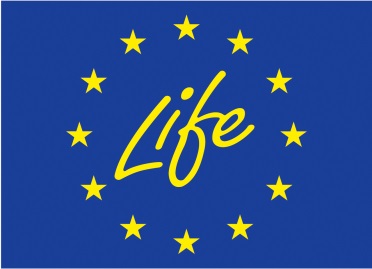 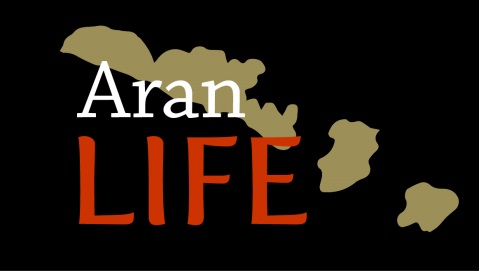 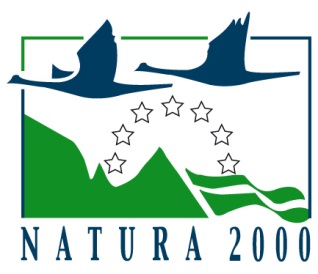 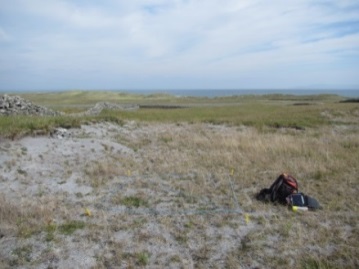 September 2014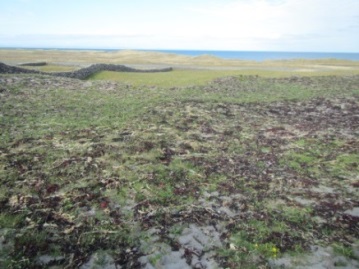 April 2015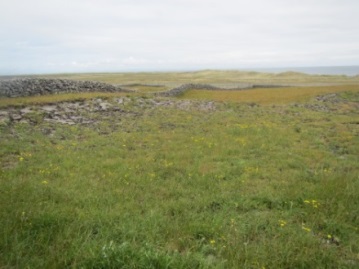 June 2015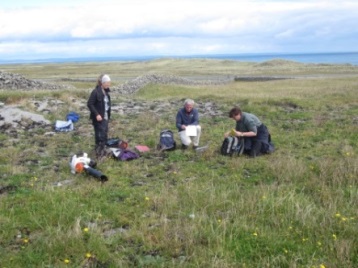 September 2015November 2015IslandTownlandOwnershipNo. of 20x10m2 seaweed plotsInis MórTrá MórCommonage (unfenced)(9 farmers)3 plotsInis MéainCeann GainimhPrivate (fenced)5 plotsFreshSemiRottenDry Matter14.7%18.8%17.0%pH6.66.368.41Total Nitrogen0.38%0.016%0.79%Total Phosphate0.14%0.17%0.20%Total Potash1.35%1.06%0.74%% cover/abundanceDomin scaleA single individual. No measurable cover+1 to 2 individuals. No measurable cover. Individuals with normal vigour1Several individuals but less than 1% cover21-4% cover35-10% cover411-25% cover526-33% cover634-50% cover751-75% cover876-90% cover991-100% cover10Plot 1 CS1Trá Mór, Inis MórMoss-rich , short sward, heavily grazed by rabbits, small patches of eroded machair adjacent to plot.(August 2015)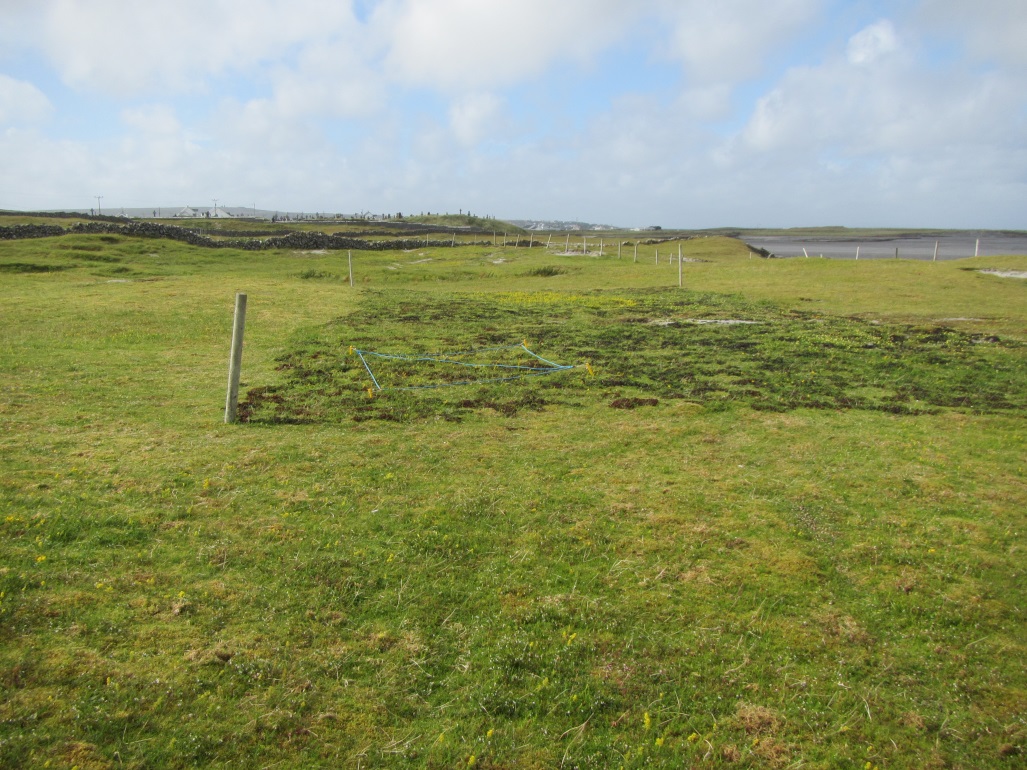 Plot 2 PN1Trá Mór, Inis MórMoss-rich , short sward, heavily grazed by rabbits.(July 2015) 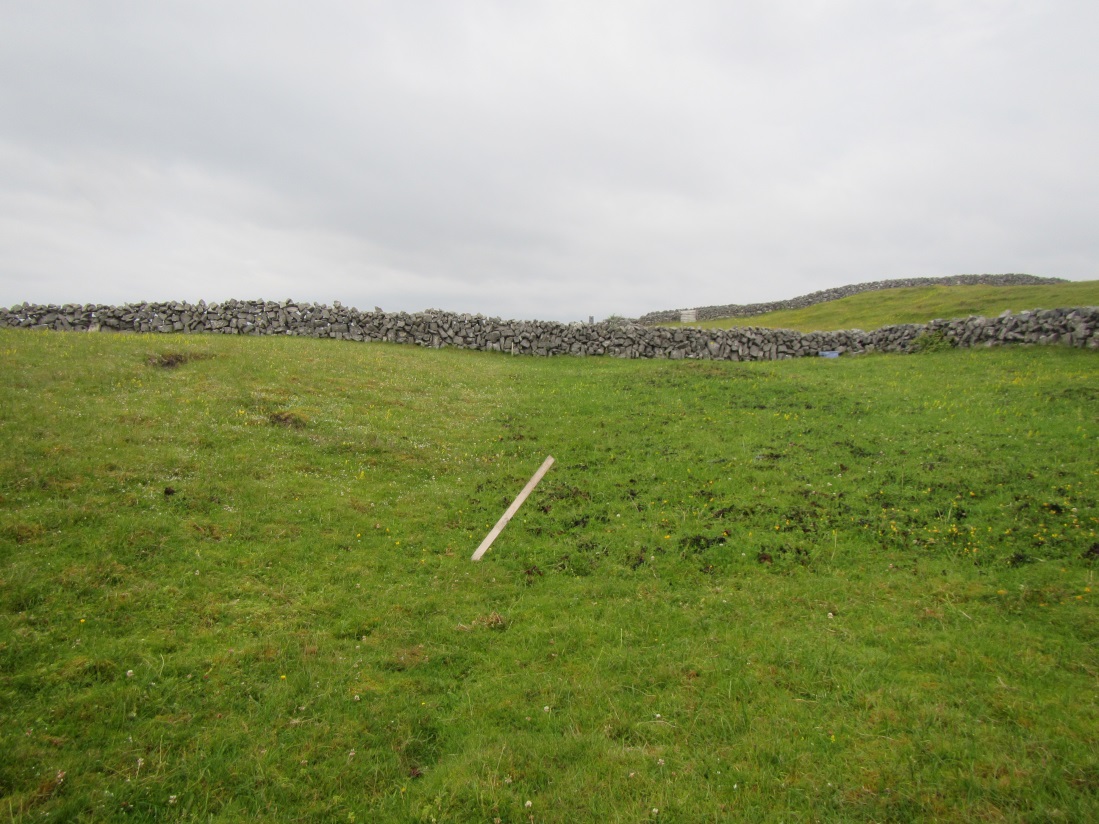 Plot 3 PN2Trá Mór, Inis MórVery eroded part of the machair, Erosion caused by a combination of sand removal, disturbance and wind. Rabbits also active in this area (July 2015)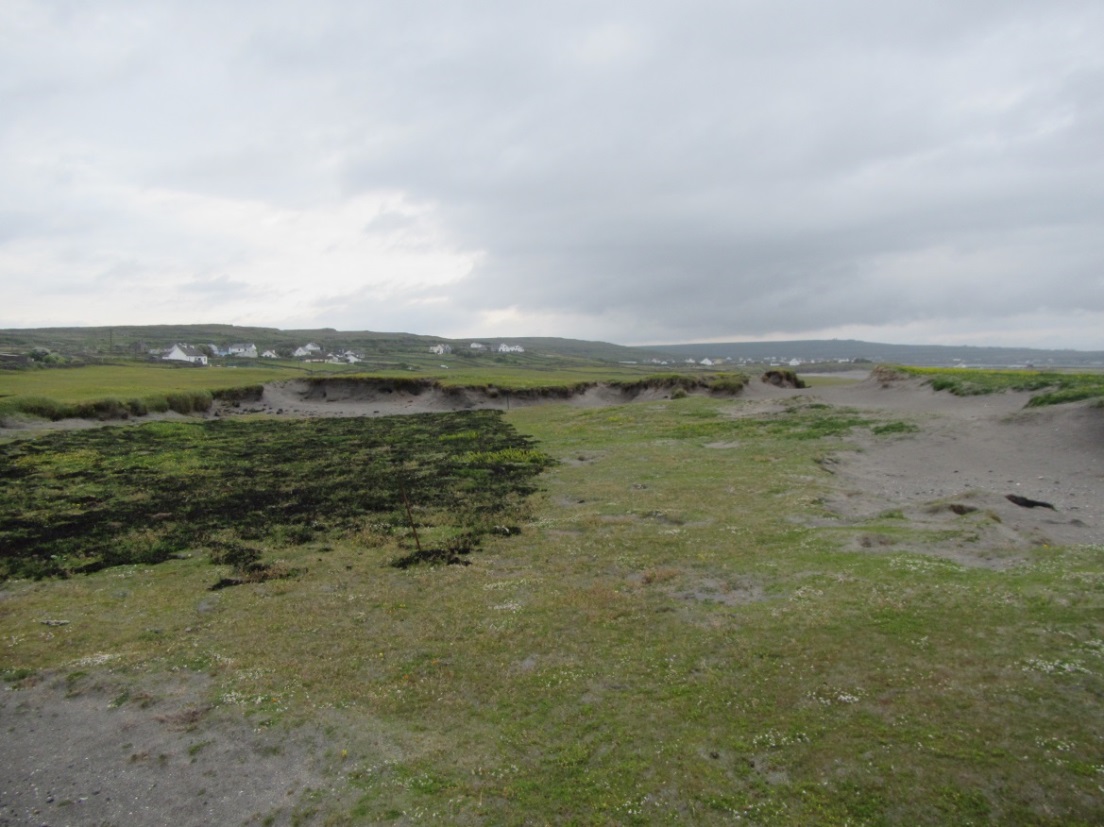 Plot 7 PM1Inis MeáinThick sward of vegetation, rich in grasses and mosses (May 2015).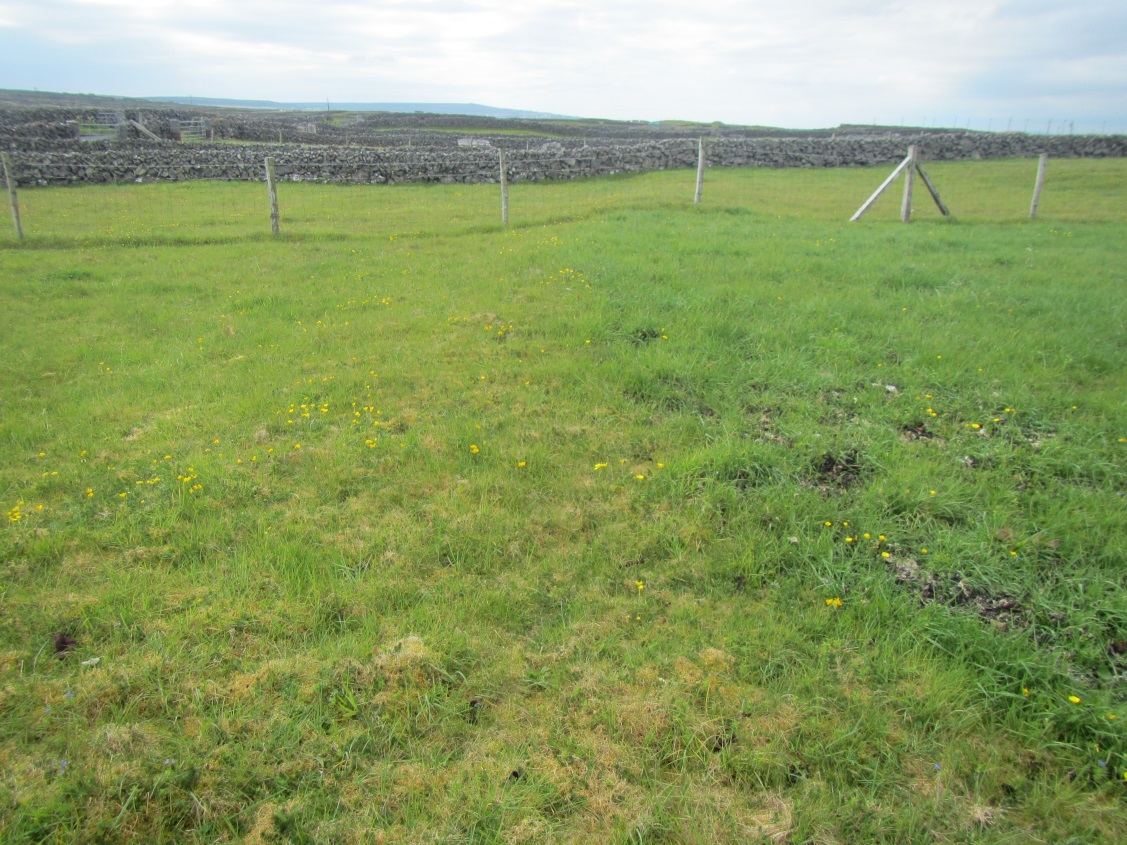 Plot 8 RC1Inis MeáinShort sward of vegetation, rich in mosses. Bare unvegetated patches present (May 2015).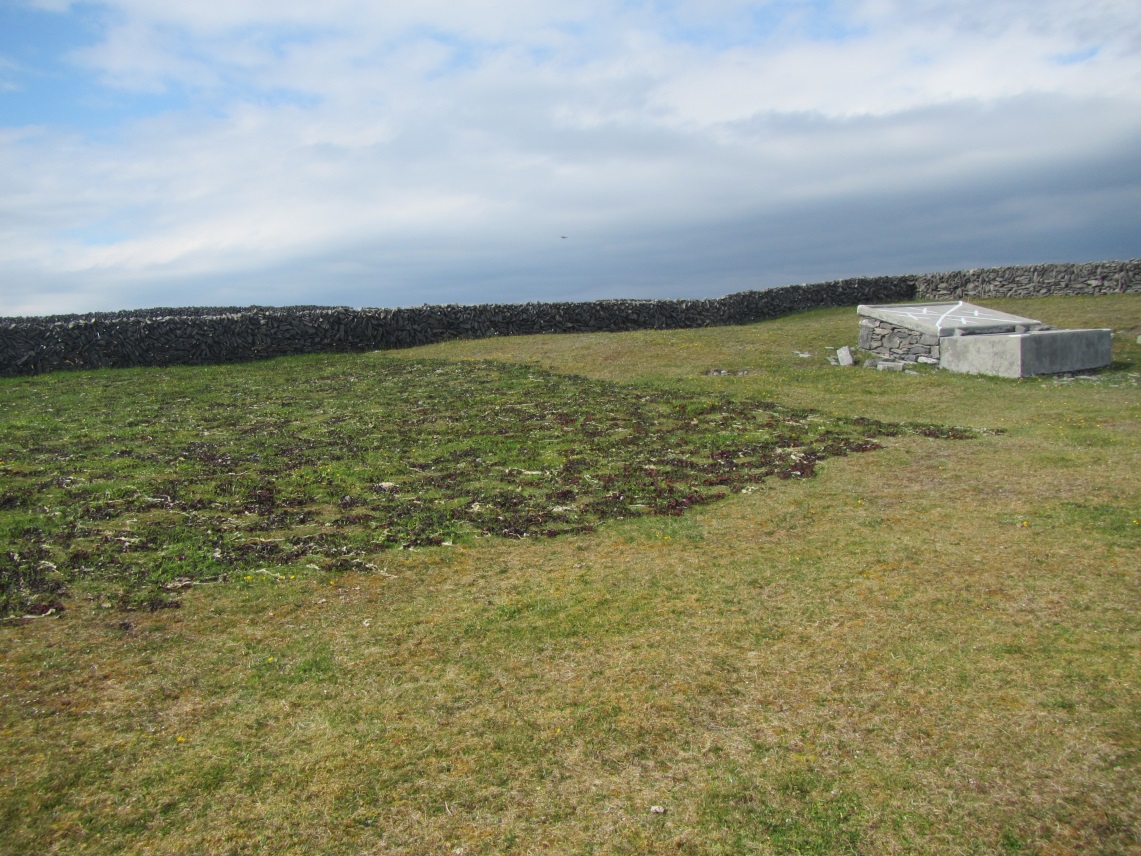 Plot 9 RC2Inis MeáinLow grass cover and sward height  and high moss cover (May 2015)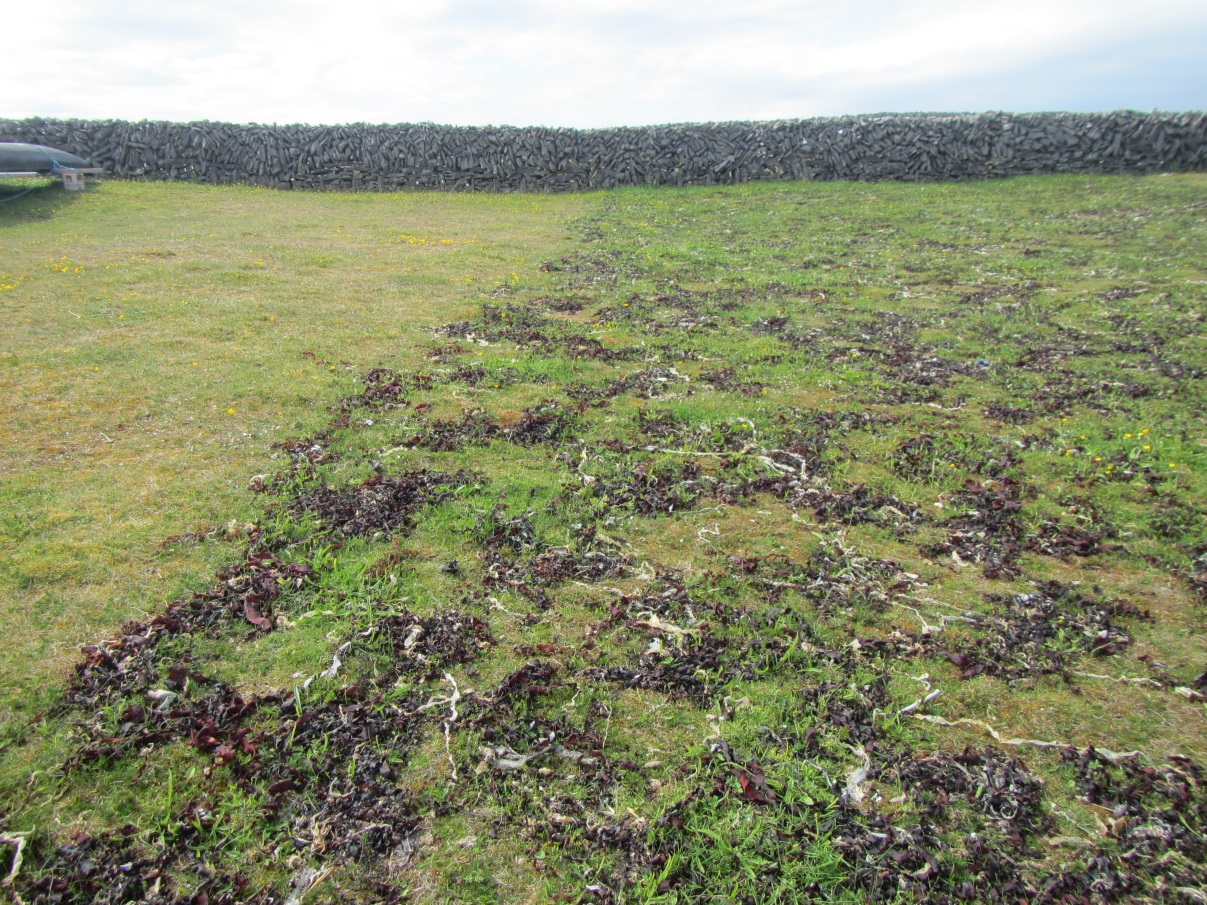 Plot10 RC3Inis MeáinArea disturbed in the past with low sward cover. (May 2015)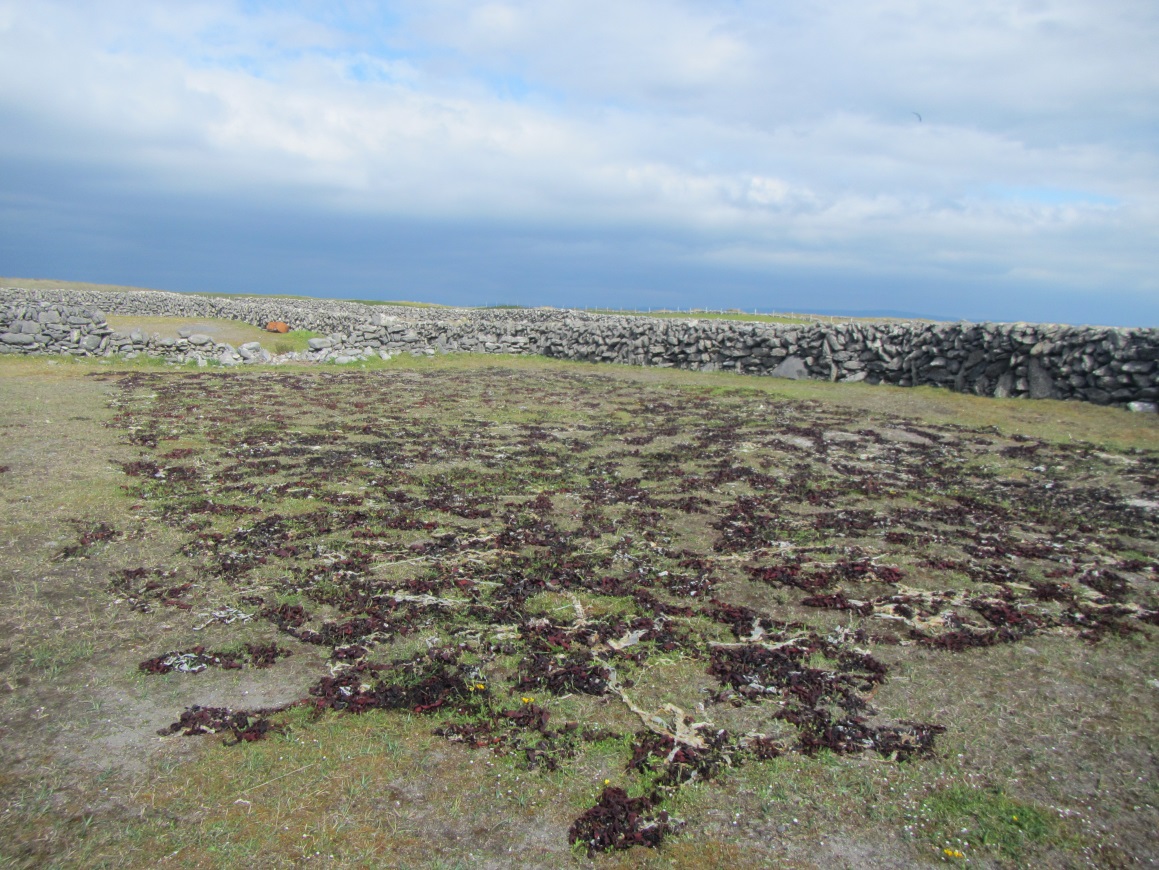 Plot 11 SOD 1Inis MeáinDisturbed area of machair owing to sand removal. Seaweed plot covers entire disturbed area. Vegetation cover is low (May 2015).SeaweedSeaweedSeaweedSeaweedSeaweedSeaweedSeaweedSeaweedSeaweedSeaweedSeaweedSeaweedSeaweedSeaweedNo SeaweedNo SeaweedNo SeaweedNo SeaweedNo SeaweedNo SeaweedNo SeaweedNo SeaweedNo SeaweedNo SeaweedNo SeaweedNo SeaweedNo SeaweedNo SeaweedRelevésR19IMNR20IMNR28IMNR29IMNR33IMNR35IMNR54IMNR34IMRR35IMRR38IMRR39IMRR42IMRR43IMRR21IMNR21IMNR22IMNR32IMNR34IMNR30IMNR31IMNR14IMN*R59IMNR33IMRR36IMRR37IMRR40IMRR41IMRR44IMRR44IMRDry Matter Yield (t)/ha3.51.81.11.40.70.09 -0.81.40.61.50.31.30.90.920.50.40.90.9 - -0.80.8 - -1.30.60.6% bare ground00201405000515100001000600005050000% grass10010030104015206060656050359090751530515306050153030706565% sedge0107010535030300<1101220155<1001015100<1555% broadleaves50457050801112603030406035757580504050303405550153506060% bryophytes02545706005707030106570808070909090100160909050807575Median grass height cm50503010101022015545530302510515202020201553744Median herb height cm202020101515105552551515101051020102010523755Soil depth range cm - - - - - -25+ - -11 25+8 2025+25+ - - - - - - - - - - -11 25+25+25+11 25+11 25+Total species no.1421242723141517181919182325251826212617173022181413192323Stellaria media11113Bellis perennis13Rhytidiadelphus squarrosus47888868885588588877Scleropodium purum43447754653455455Rhinanthus minor7554547645Rumex acetosa13344 +44111Peltigera canina11 +1Leontodon autumnalis11Cuscuta epithymum4444666Festuca rubra775474878776885644487566888Asperula cynanchica34478436554444457675553466Galium verum6655654466777544855543644Trifolium repens43541743151556434 +44413Lotus corniculatus54441355444611346441444Plantago lanceolata34331333111114143434333Cerastium fontanum3144331443144311441344Luzula campestris5444464414443444344Hypochaeris radicata44144111143131Trifolium dubium3333155414333133Carex arenaria4661333344411Calliergonella cuspidatum44413144444444Senecio jacobaea3111111343133Homalaothesium lutescens443554441455Agrostis stolonifera54445313444Dactylis glomerata4414344413 +Anagallis arvensis31111 +111Arrhenatherum elatius884778141Carex flacca44644444Poa pratensis1151133411Ranunculus bulbosus131111311Veronica chamaedrys111774114Viola tricolor3111 +1111Campanula rotundifolia1341115Euphrasia officinalis agg. 614455455Ranunculus repens1111111Anthylis vulneraria544355Cerastium glomeratum413111Pillosella officinarum33143 +Sedum acre1413111Syntrichia ruralis3531365Blackstonia perfoliata14113Daucus carota311113Leontodon taraxacoides13111Sagina nodosa13413Dicranum scoparium34454Centaurium erythraea3111Linum catharticum11433Agrostis capillaris114Aira praecox111Carex spp343Lolium perenne554Phleum pratensis413Crepis capillaris31 +Viol sp. 311Holcus lanatus554Poa annua44Geranium molle11Taraxacum officinale3 +Homalothesium sericeum54Hylocomium splendens43Rhytidiadelphus triquetrus54SeaweedSeaweedSeaweedSeaweedSeaweedSeaweedNo seaweedNo seaweedNo seaweedNo seaweedNo seaweedNo seaweedNo seaweedRelevésR34IMRR35IMRR38IMRR39IMRR42IMRR43IMRR43IMRR33IMRR36IMRR37IMRR40IMRR41IMRR44IMRR44IMRDmyield(t) per ha0.81.30.61.50.31.31.32.10.81.30.60.6% Bare ground00515100005050000% Grass6060656050353550153030706565% Sedge30300<110115100<1500% Broadleaves603030406035355550153506060% Bryophytes707030106570709090150807575Total species no.1718191918232322181413192323Calliergonella cuspidata4413144444Bellis perennis133Poa pratensis511111Geranium molle111Scleropodium purum4455455Trifolium dubium13133Rumex acetosa4111Peltigera canina1+1Festuca rubra87877667566888Asperula cynanchica65544445553466Cerastium fontanum3144311441344Galium verum5446665543644Trifolium repens74315114413Lotus corniculatus355446441444Carex arenaria6613334411Agrostis stolonifera4445313444Rhytidiadelphus squarrosus8886688877Luzula campestris4644444344Viola tricolor31111+1111Hypochaeris radicata1111131Anagallis arvensis11111111Plantago lanceolata31111333Homalothecium lutescens5541455Ranunculus bulbosus31111311Cuscuta epithymum4444666Sedum acre14113111Senecio jacobaea11133Carex flacca444Euphrasia officinalis agg.11455Syntrichia ruraralis135Leontodon taraxacoides311Aira praecox111Linum catharticum133Agrostis capillaris114Phleum pratensis43Homalothecium sericeum554Hylocomium splendens43SeaweedSeaweedSeaweedSeaweedSeaweedSeaweedSeaweedNo SeaweedNo SeaweedNo SeaweedNo SeaweedNo SeaweedNo SeaweedNo SeaweedNo SeaweedRelevésR19IMNR20IMNR28IMNR29IMNR33IMNR35IMNR54IMNR21IMNR22IMNR32IMNR34IMNR30IMNR31IMNR59IMNR14IMN*DM yield(t) per ha3.61.81.11.40.80.11.02.00.50.80.90.9% Bare ground002014050001000060% Grass1001003010401520907515305156030% Sedge0107010535020155<10100% Broadleaves50457050801112758050405030403% Bryophytes025457060058070909090100601Total species no.142124272314152518262126173017Stellaria media11113Hypochaeris radicata4414443Anthylis vulneraria544355Syntrichia ruralis3536Rhytidiadelphs squarrosus4788855885Scleropodium purum437546543Rhinanthus minor754547654Rumex acetosa13444 +Euphrasia officinalis agg. 6455Peltigera canina1Leontodon  autumnalis11Plantago  lanceolata343313314143443Festuca rubra7754748564484Asperula cynanchica344784345767Galium verum665567754485Trifolium repens43541564344 +Lotus corniculatus54441461134Luzula campestris5444144434Trifolium dubium3333541433Cerastium fontanum314434311Dactylis glomerata441434413Senecio jacobaea31113413Arrhenatherum elatius8847814Veronica chamaedrys1174114Campanula rotundifolia134115Ranunculus repens1111111Pillosella officinarum33143 +Homalothecium lutescens44344Carex flacca44644Cerastium glomeratum41311Blackstonia perfoliata14113Daucus carota31113Sagina nodosa13413Dicranum scoparium34454Calliergonella cuspidatum4444Poa pratensis1134Centaurium erythraea3111Carex arenaria434Lolium perenne545Crepis capillaris31 +Viola sp. 311Anagallis arvensis3 +Ranunculus bulbosus11Leontodon taraxacoides11Linum catharticum14Carex spp33Taraxacum officinale3 +Rhytidiadelphus triquetrus54PlotSeaweed Y/NpHP (ppm)K (ppm)Mg (ppm)Plot1 CS1Y84(0)126(2-)207(4)Plot1 CS1N7.81(0)82(1)178(4)Plot 2 PN1Y7.84(0)219(2+)161(3)Plot 2 PN1N8.12(0)83(1)147(3)Plot3 PN2Y7.58(0)76(1)180(4)Plot 3 PN2N86(0)35(0)169(3)Plot 7 PM1Y7.813(1)507(4)180(4)Plot 7 PM1N7.64(0)94(1)122 (3)Plot 8 RC1Y8.15(0)76(1)127(3)Plot 8 RC1N7.83(0)77(1)120(3)Plot 9 RC2Y8.13(0)87(1)116(3)Plot 9 RC2N83(0)44(0)109(3)Plot 10 RC3Y85(0)71(1)116(3)Plot 10 RC3N82(0)31(0)109(3)Plot11 SOD1Y8.111(1)36(0)130(3)Plot11 SOD1N7.73(0)54(0)129(3)Table 8: The Soil Index SystemTable 8: The Soil Index SystemTable 8: The Soil Index SystemSoil IndexIndex DescriptionResponse to Fertilisers1Very LowDefinite2LowLikely3MediumUnlikely/Tenuous4Sufficient/ExcessNoneR41IMR no seaweed 04/08/15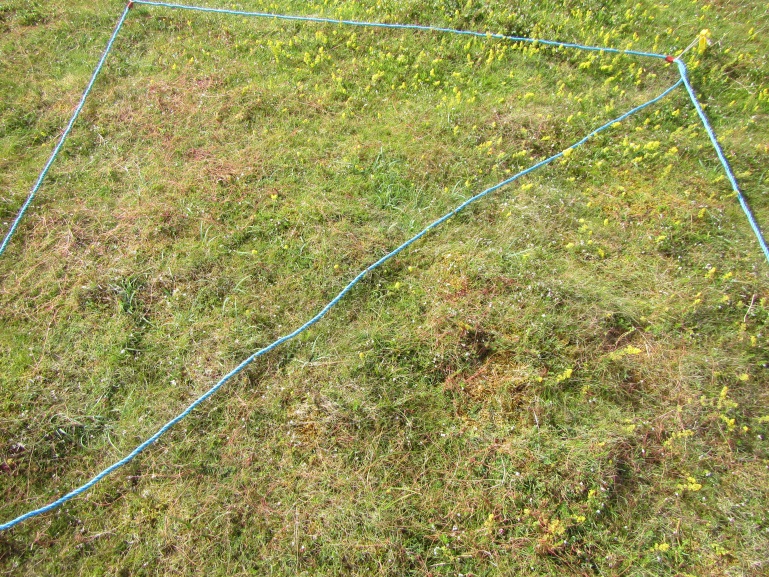 R41IMR no seaweed 04/08/15R41IMR no seaweed 04/08/15R41IMR no seaweed 04/08/15R42IMR seaweed 04/08/15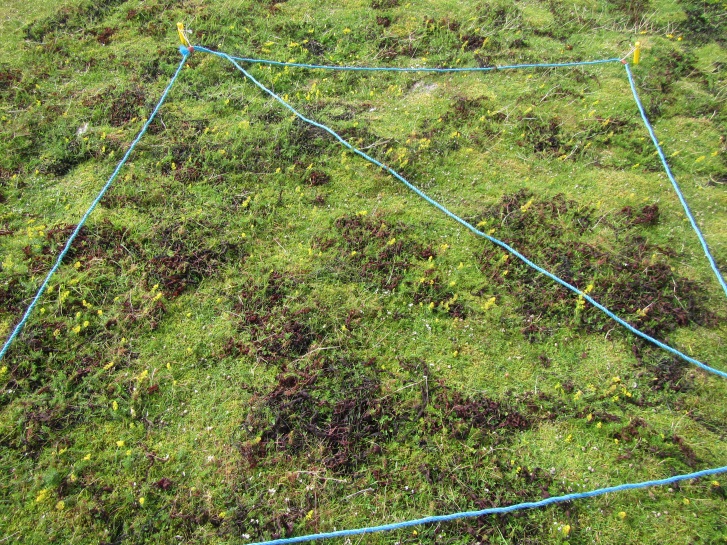 R42IMR seaweed 04/08/15R42IMR seaweed 04/08/15R42IMR seaweed 04/08/15R43IMR seaweed04/08/15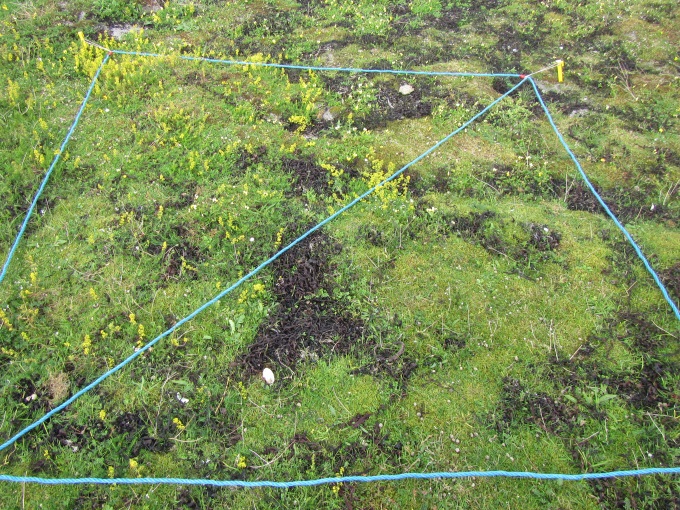 R43IMR seaweed04/08/15R43IMR seaweed04/08/15R43IMR seaweed04/08/15R44IMR no seaweed 04/08/15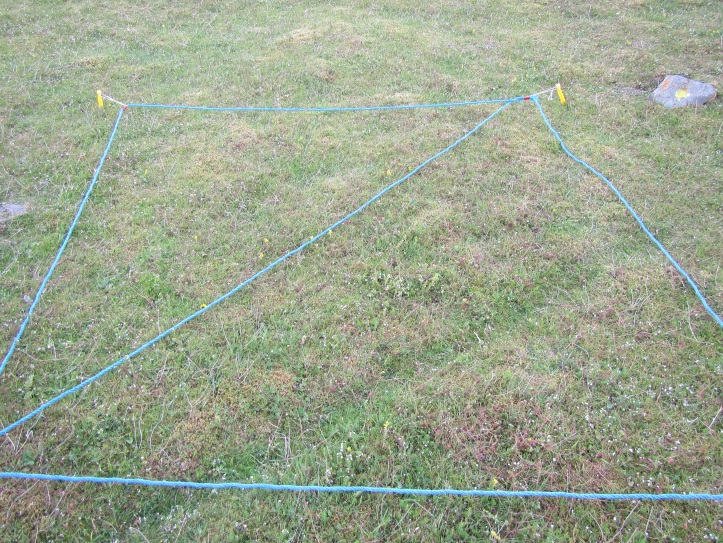 R44IMR no seaweed 04/08/15R44IMR no seaweed 04/08/15R44IMR no seaweed 04/08/15 Plot 1 CS1SeaweedSeaweedSeaweedNo SeaweedNo SeaweedRelevésR42IMRR43IMRR43IMRR41IMRR44IMRDmyield(t) per ha0.32641.32041.32041.30280.6016% Bare ground10000% Grass5035357065% Sedge101150% Broadleaves6035355060% Bryophytes6570708075Total species no.1823231923Anagallis arvensis111Scleropodium purum45Rumex acetosa11Agrostis stolonifera44Festuca rubra76688Asperula cynanchica44446Cerastium fontanum31134Galium verum66664Lotus corniculatus54444Rhytidiadelphus squarrosus86687Luzula campestris44434Trifolium repens5113Carex arenaria3331Viola tricolor1111Plantago lanceolata1113Calliergonella cuspidata1444Poa pratensis1111Homalothecium lutescens445Ranunculus bulbosus1111Cuscuta epithymum466Euphrasia officinalis agg. 1145Sedum acre111Senecio jacobaea113Carex flacca44Agrostis capillaris114Homalothecium sericeum554Bellis perennis33Geranium molle11Tortella tortuosa55Peltigera canina1Prunella vulgaris1Linum catharticum3Trifolium dubium3R33 IMR ( no seaweed)  16/7/15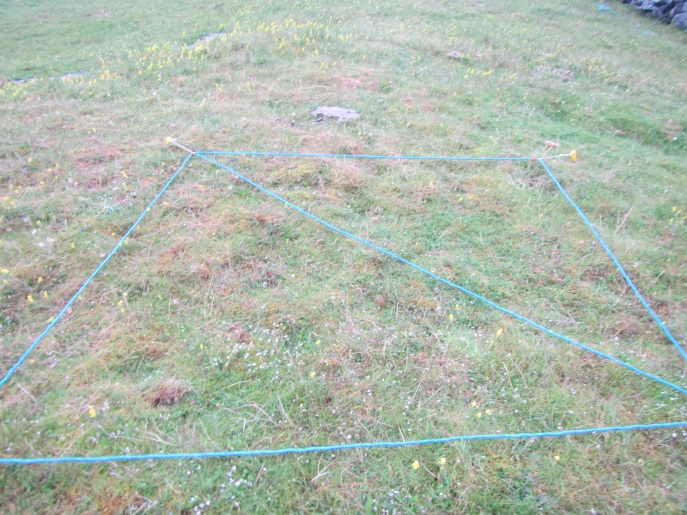 R34 IMR (seaweed) 16/7/15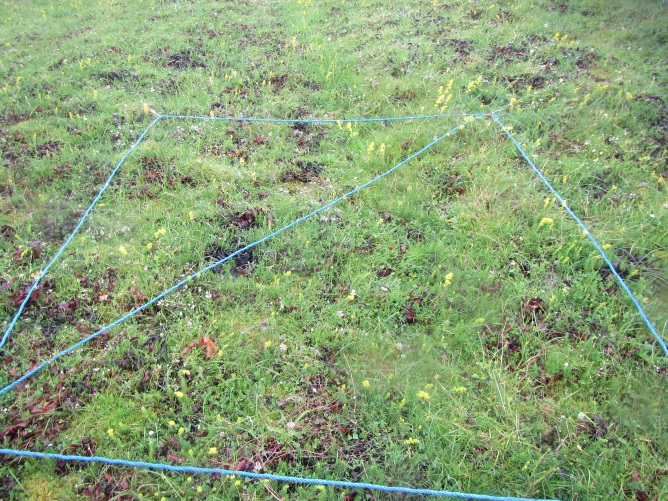 R35IMR (seaweed) 16/7/15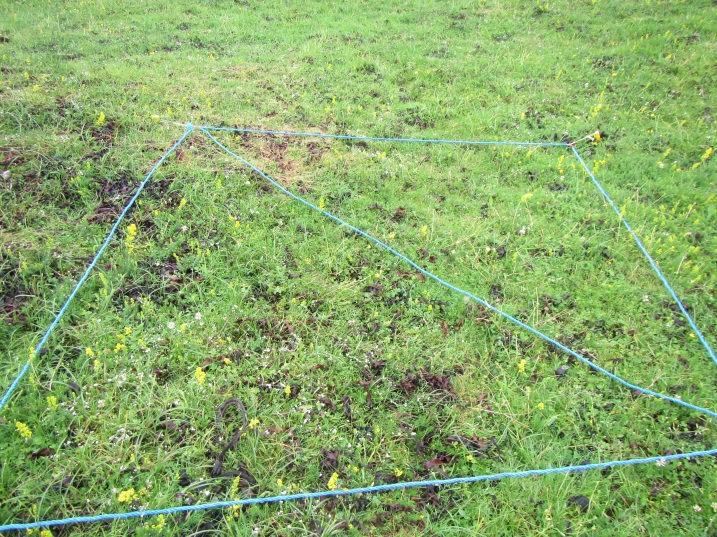 R36 IMR (no seaweed) 16/7/15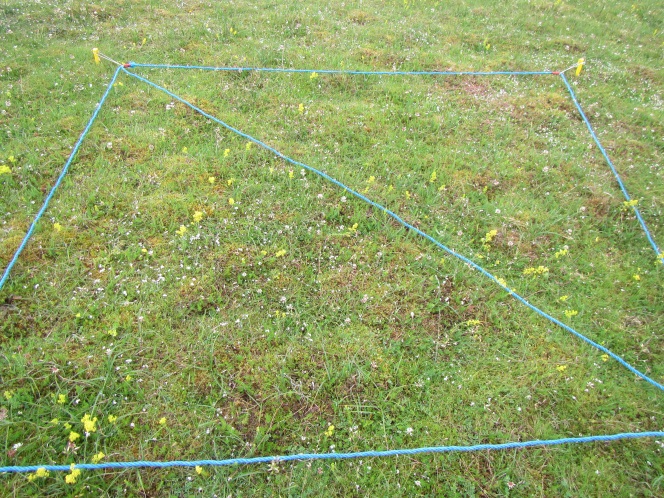  Plot2 PN1seaweedseaweedno seaweedno seaweedRelevésR34IMRR35IMRR33IMRR36IMRDmyield(t) per ha0.80921.34962.05920.7888% Bare ground0000% Grass60605015% Sedge3030510% Broadleaves60305550% Bryophytes70709090Total species no.17182218Lotus corniculatus64Anagallis arvensis11Scleropodium purum4455Festuca rubra8775Asperula cynanchica6555Cerastium fontanum3144Galium verum5455Trifolium repens7444Carex arenaria6644Agrostis stolonifera453Rhytidiadelphus squarrosus8888Luzula campestris4644Hypochaeris radicata1113Calliergonella cuspidata444Plantago lanceolata313Ranunculus bulbosus313Cuscuta epithymum444Phleum pratensis43Hylocomium splendens43Carex spp4Poa pratensis5Veronica chamaedrys1Campanula rotundifolia1Cerastium glomeratum1Carex flacca4Rumex acetosa4Carex distans3Holcus lanatus4Peltigera canina1Viola tricolor +Arrhenatherum elatius1R37IMR No seaweed 4/8/15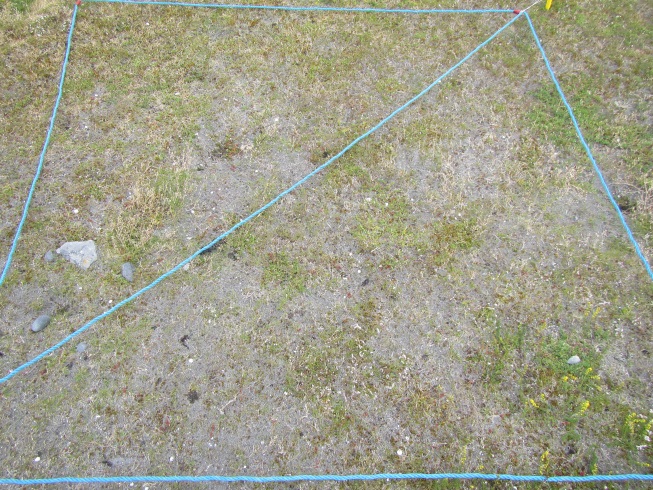 R38IMR Seaweed 4/8/15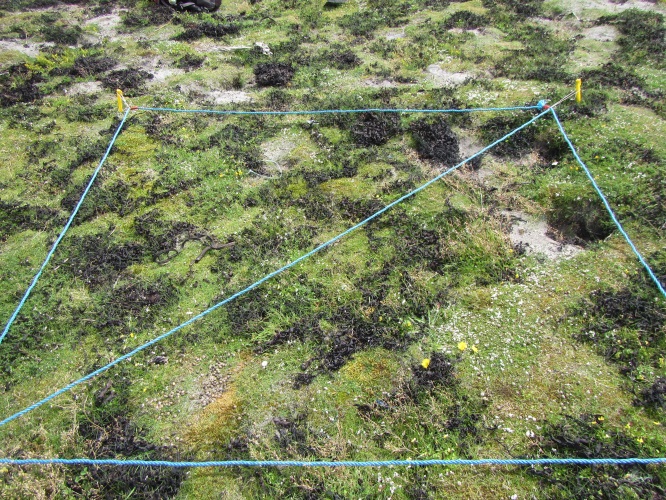 R39IMR Seaweed plot 4/8/15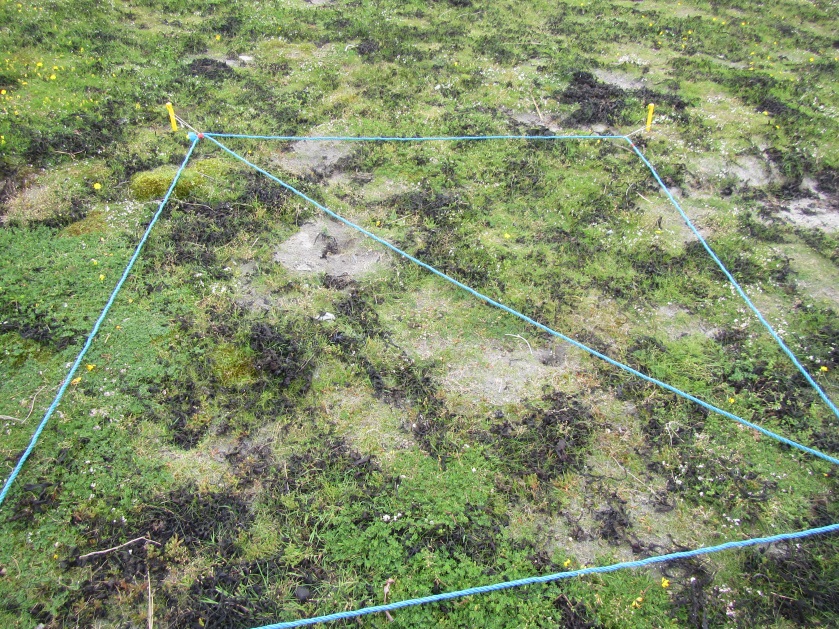 R40IMR no seaweed 4/8/15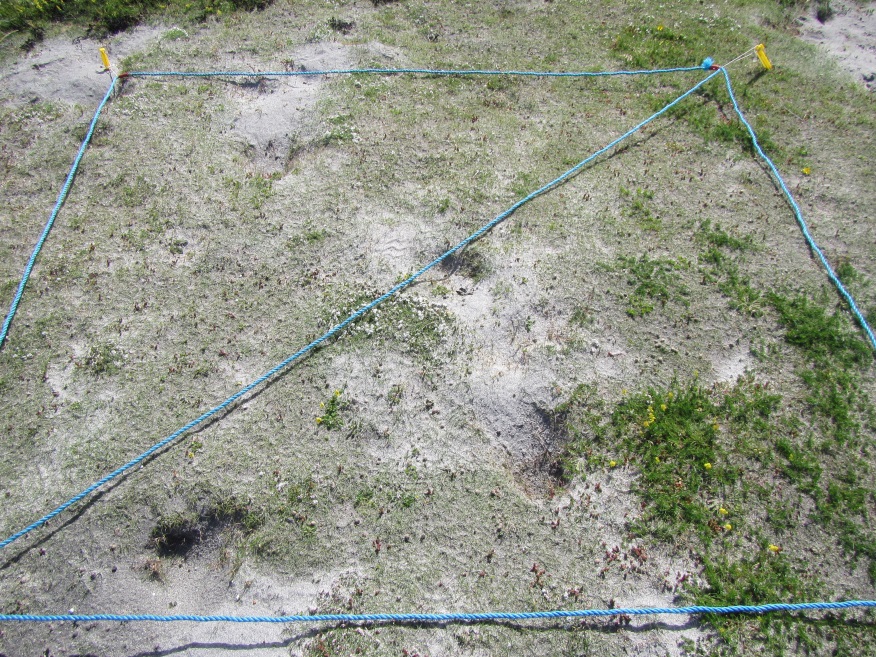  Plot3 PN2RelevésR38IMRR39IMRR37IMRR40IMRDmyield(t) per ha0.65081.4812% Bare ground5155050% Grass65603030% Sedge0<10<1% Broadleaves3040153% Bryophytes3010150Total species no.19191413Calliergonella cuspidata13Festuca rubra8766Lotus corniculatus3541Agrostis stolonifera4413Viola tricolor3111Sedum acre1431Asperula cynanchica5453Hypochaeris radicata111Homalothecium lutescens551Syntrichia ruraralis135Aira praecox111Trifolium dubium131Galium verum443Carex arenaria11Anagallis arvensis111Leontodon taraxacoides311Trifolium repens311Cerastium fontanum441Bellis perennis1Linum catharticum1Geranium molle1Poa annu4Senecio jacobaea1Dactylis glomerata +Peltigera canina +R19IMN (seaweed)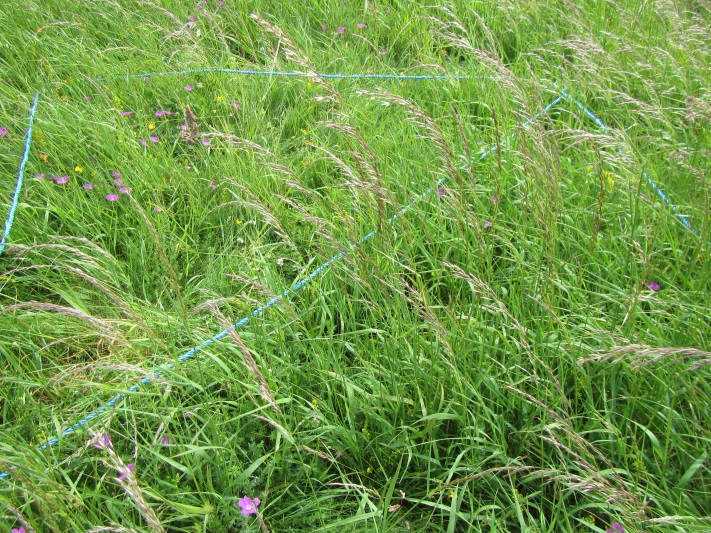 R21IMN (no seaweed)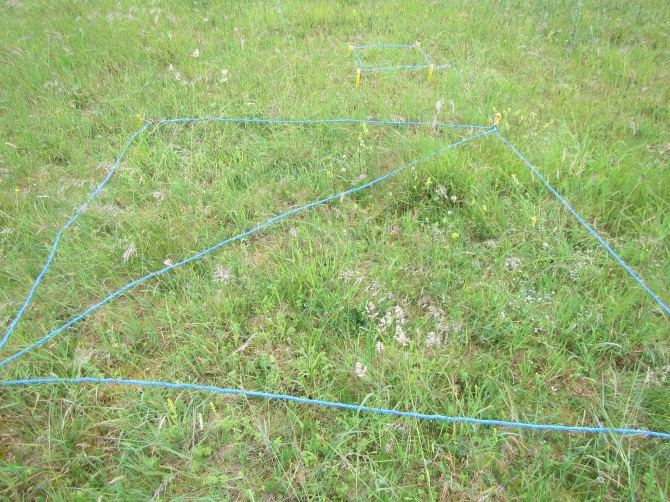 R20IMN (seaweed)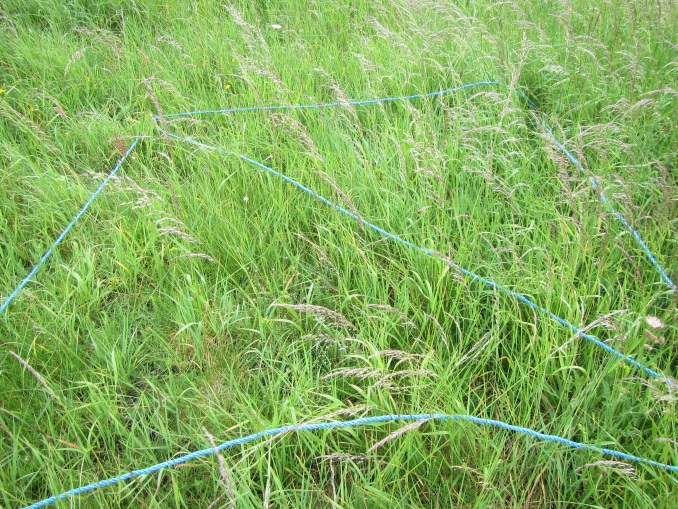 R22IMN (no seaweed)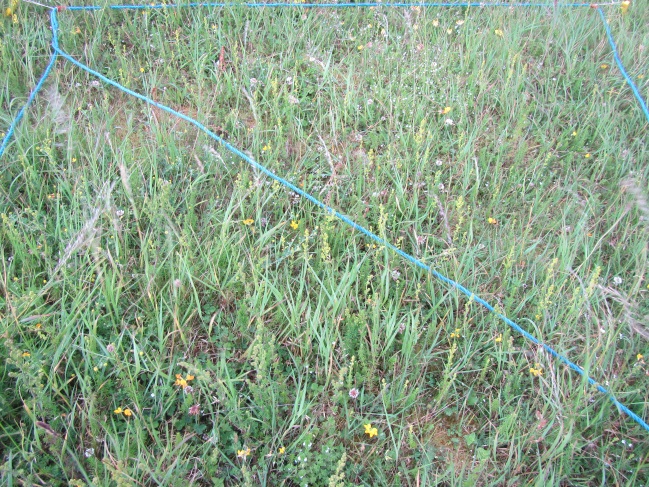 Plot 7_PM1SeaweedSeaweedNo SeaweedNo SeaweedRelevéR19IMNR20IMNR21IMNR22IMN% Bare ground0000% Grass1001009075% Sedges01020% Broadleaves60457580% Bryophytes0258070DM yield(t) per ha3.55481.8120.9781.9916Total species no.14212518Rhinanthus minor54Euphrasia officinalis agg. 45Plantago  lanceolata3414Asperula cynanchica3445Galium verum6677Trifolium repens4356Lotus corniculatus5446Cerastium fontanum3143Dactylis glomerata4444Senecio jacobaea3113Arrhenatherum elatius8878Veronica chamaedrys174Rhytidiadelphs squarrosus488Rumex acetosa134Daucus carota311Festuca ovina/rubra778Scleropodium purum47Poa pratensis13Carex arenaria43Ranunculus bulbosus1Chenopodium album1Geraanium sanguineum5Agrostis capillaris1Galium saxatile1Galium spp1Campanula rotundifolia1Holcus lanatus5Calliergonella cuspidatum4Elytrigia repens3Centaurea nigra1Ranunculus acris4Trifolium dubium5Anthylis vulneraria5Crepis capillaris1Luzula campestris1Ranunculus repens1R28IMN (seaweed) 02/07/15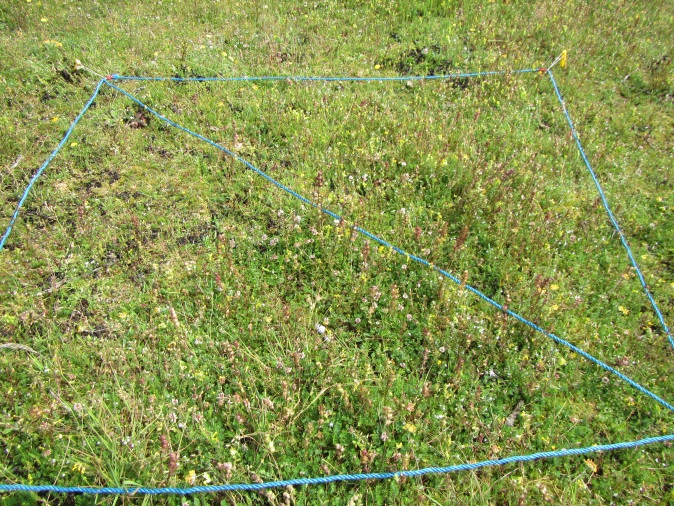 R29IMN (seaweed) 02/07/15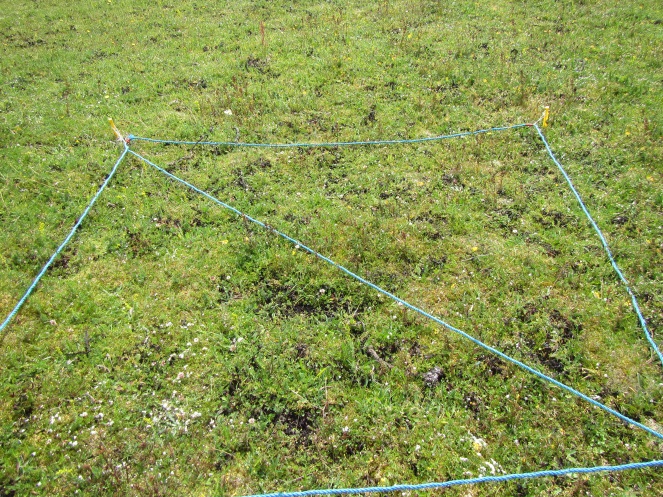 R30IMN (no seaweed) 02/07/15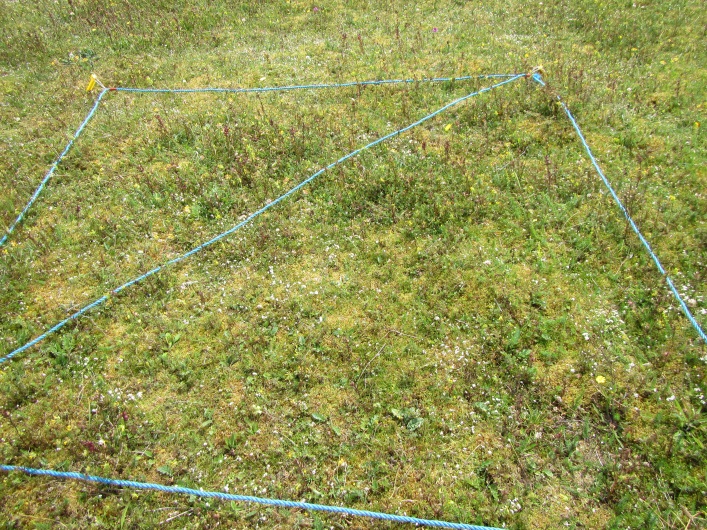 R31IMN (no seaweed) 02/07/15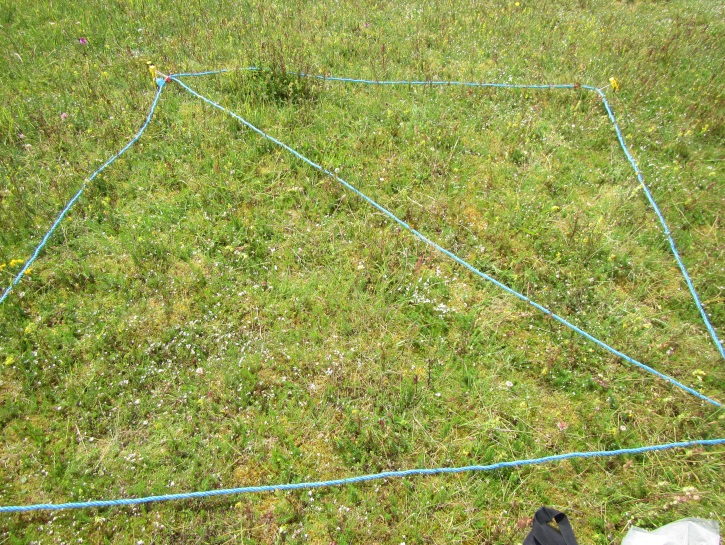 Plot8_RC1SeaweedSeaweedno Seaweedno SeaweedRelevé no.R28IMNR29IMNR30IMNR31IMNDM yield(t) per ha1.0661.36520.85520.916% bare ground2000% grass3010515% sedge07<10% broadleaves70505030% bryophytes457090100Total species no.24272617Stellaria media11Hypochaeris radicata44Dicranum scoparium34Scleropodium purum65Rhytidiadelphs squarrosus7888Plantago  lanceolata3334Festuca rubra5444Luzula campestris5443Trifolium dubium3343Galium verum5548Trifolium repens5434Rhinanthus minor776Asperula cynanchica477Lotus corniculatus443Anthylis vulneraria545Cerastium fontanum441Arrhenatherum elatius414Veronica chamaedrys111Ranunculus repens111Pillosella officinarum333Homalothecium lutescens444Cerastium glomeratum411Sagina nodosa13Carex sp.33Euphrasia officinalis agg. 6Syntrichium ruralis3Leontodon taraxacoides1Agrostis sp1Thymus polytrichum1Blackstonia perfoliata1Carex flacca4Daucus carota1Cladonia sp.4Viola sp. 3Campanula rotundifolia3Peltigera canina1Achillea millefolium3Bromus hordeaceus1Dactylis glomerata1Senecio jacobaea4Anacamptis pyramidalis+Calliergonella cuspidatum4Rumex acetosa4Leucanthemum vulgare1R33IMN  02/07/2015 seaweed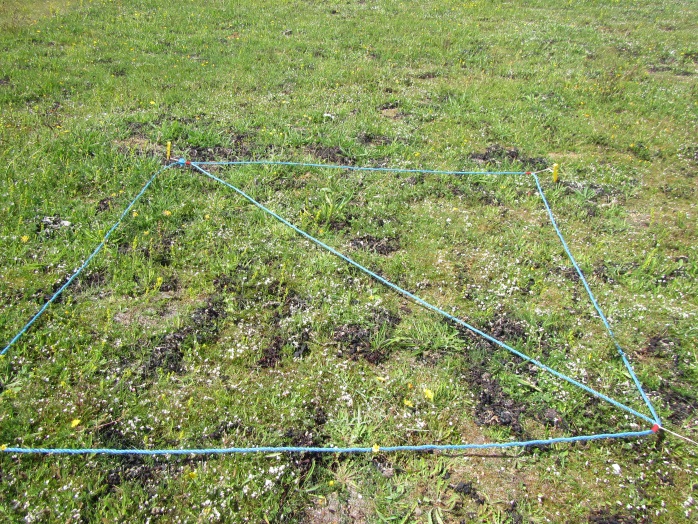 R32IMN 02/07/2015 no seaweed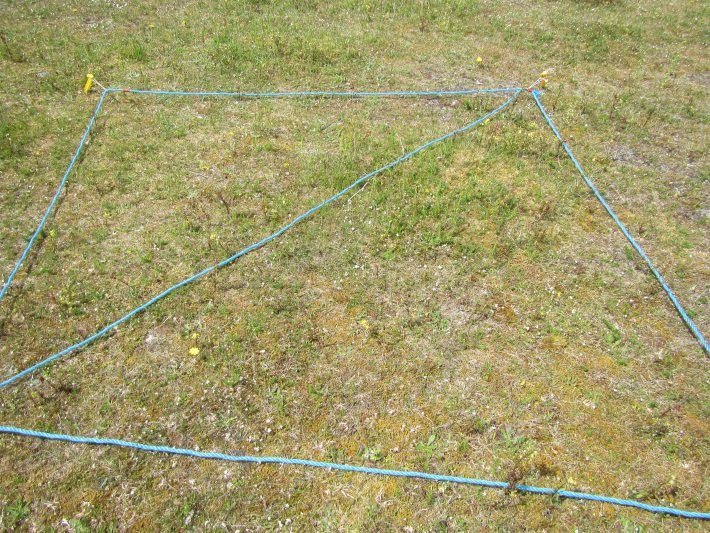 Plot9_RC2SeaweedNo SeaweedRelevé no.R33IMNR32IMNDM yield(t) per ha0.7720.5398% bare ground11% grass4015% sedge510% broadleaves8050% bryophytes6090Total species no.2326Festuca rubra75Asperula cynanchica87Galium verum65Centaurium erythraea31Cerastium glomeratum31Blackstonia perfoliata41Syntrichium ruralis56Stellaria media13Hypochaeris radicata14Trifolium dubium34Dicranum scoparium45Carex flacca44Luzula campestris44Plantago  lanceolata11Lotus corniculatus11Anthylis vulneraria4Cerastium fontanum3Dactylis glomerata1Ranunculus repens1Calliergonella cuspidatum4Poa pratensis1Linum catharticum1Rhytidiadelphus triquetrus5Rhytidiadelphs squarrosus5Scleropodium purum5Rhinanthus minor5Trifolium repens4Campanula rotundifolia1Pillosella officinarum1Sagina nodosa4Carex arenaria4Viola sp. 1Leontodon taraxacoides1Phleum pratense1R35IMN Seaweed 02/07/2015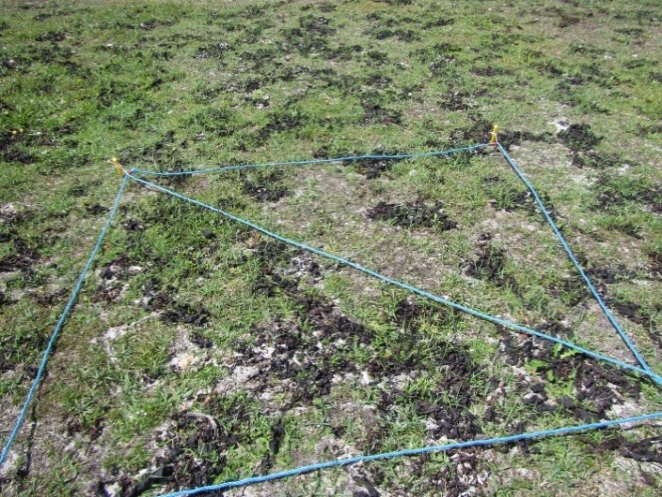 R34IMN No Seaweed 02/07/2015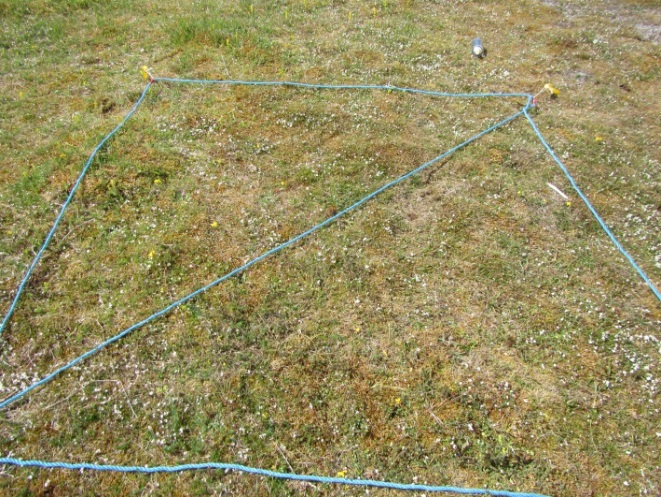 Plot10_RC3SeaweedNo SeaweedRelevésR35IMNR34IMNDM yield(t) per ha0.08840.8092% bare ground400% grass1530% sedge300% broadleaves1140% bryophytes090Total species no.1421Hypochaeris radicata43Campanula rotundifolia41Sagina nodosa31Plantago  lanceolata34Festuca rubra46Asperula cynanchica46Luzula campestris44Ranunculus repens11Centaurium erythraea11Carex flacca6Agrostis stolonifera5Dactylis glomerata4Stellaria sp1Anthylis vulneraria3Ctenidium molluscum8Rhytidiadelphs squarrosus5Scleropodium purum4Rhinanthus minor4Leontodon  autumnalis1Galium verum4Lotus corniculatus1Trifolium dubium1Cerastium fontanum1Blackstonia perfoliata1Pillosella officinarum4Dicranum scoparium4R14IMN 08/09/14 (before seaweed)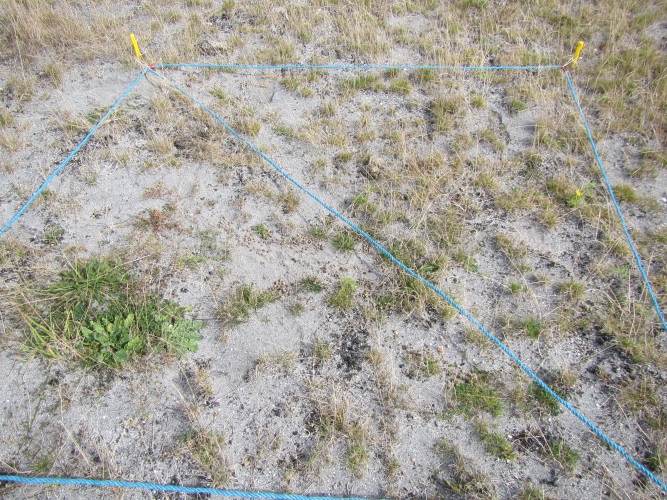 R59IMN 02/09/15 (after seaweed)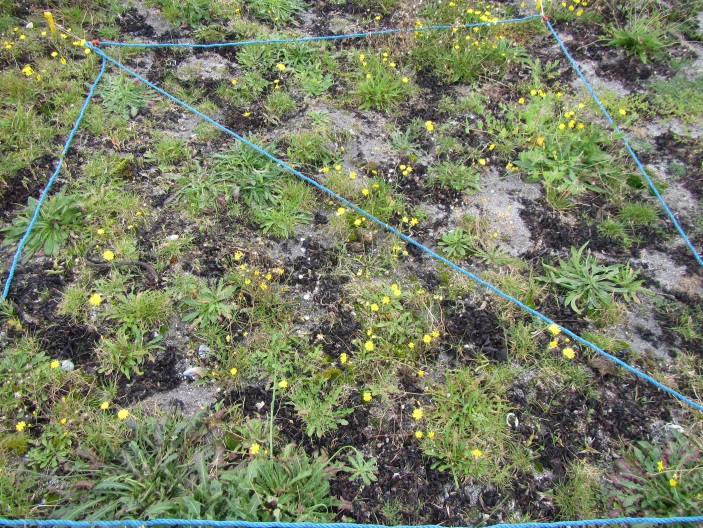 R59IMN 20/08/15 (no seaweed)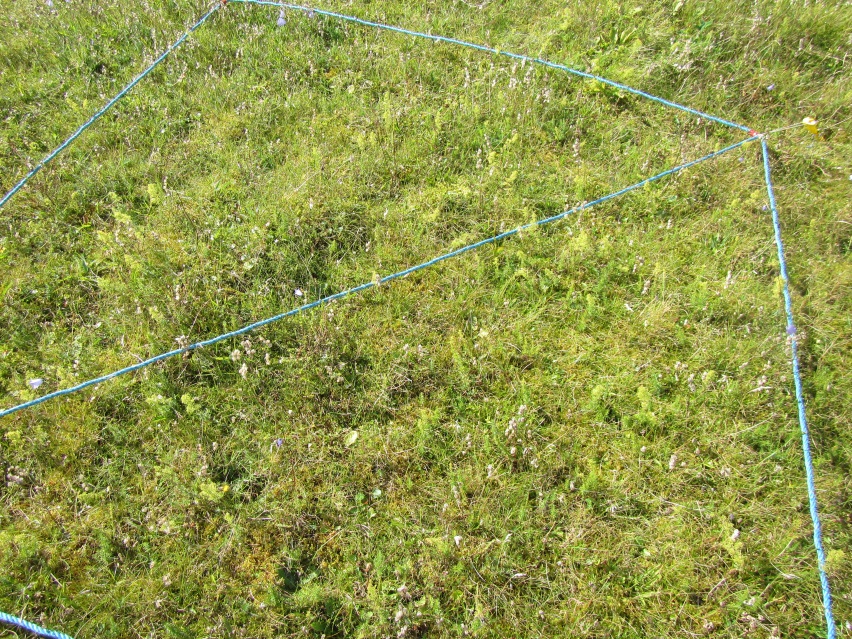 R59IMN 20/08/15 (no seaweed)Plot 11 SOD1RelevésR14IMN*R54IMNR59IMNTotal species no.171530Bare earth %60500Grass %302060Sedge %0010Broadleaves%31240Bryophytes%1560Rhinanthus minor45Rumex acetosa +4Scleropodium purum334Plantago  lanceolata334Senecio jacobaea311Trifolium repens +14Lolium perenne554Festuca ovina/rubra48Trifolium dubium33Dactylis glomerata33Anagallis arvensis +3Crepis capillaris +3Taraxacum officinale +3Homalothecium lutescens34Pillosella officinarum +Medicago sativa +Leontodon hispidus +Sanguisorba minor3Asperula cynanchica3Atriplex prostrata3Hypochaeris radicata4Syntrichium ruralis3Galium verum5Lotus corniculatus4Luzula campestris4Veronica chamaedrys4Campanula rotundifolia5Carex flacca4Blackstonia perfoliata3Daucus carota3Calliergonella cuspidatum4Poa pratensis4Euphrasia officinalis agg. 5Leontodon  autumnalis1Rhytidiadelphs squarrosus5Viola sp. 1Ranunculus bulbosus1Linum catharticum4Rhytidiadelphus triquetrus4Primula spp4Poa annu4Trifolium pratense4Platanthera bifolia11a. Positive species indicators: At least six must be present  in more than 20% stops to passAgrostis stoloniferaAira praecoxBellis perennisCarex arenariaCarex flaccaCarex nigraCerastium fontanumCrepis capillarisEuphrasia officinalis agg.Festuca rubraGalium verumHydrocotyle vulgarisLinum catharticumLotus corniculatusOrchid spp.Plantago lanceolataPotentilla anserinaPrunella vulgarisRhinanthus minorSedum acreThymus polytrichusTrifolium repensViola caninaViola rivinianaViola tricolor1b. Lowest number of positive indicator species in a monitoring stop: At least three species present in each stop2. Cover of bryophytes: Always over 1%3. Negative Indicator species: No species present in more than 40% of stops. L. perenne and P. pratense not present in more than 20% of the stops. Combined cover of negative indicators 5% or lessArrenatherum elatiusCirsium arvenseCirsium vulgareSenecio jacobaeaUrtica dioicaLolium perennePhleum pratensePteridium aquilinum4. Non-Native species: no species present in more than 20% of the stops5. Flowering and fruiting of positive indicator species: present in more than 40% of stops6. Sward Height: mean height <20cmQuadrat / locationDescription In September 2015Photograph in September 2015Plot 1 IMRN53 05 59W9 39 01The Plot is in open exposed commonage in Tramor with disturbed ground from burrowing animals. The ground was very dry with little or no understorey thatch layer. Transect points from 0m to 20m were taken at 4m intervals diagonally in a NW to SE direction. No Vertigo angustior found visually from transect hand sampling.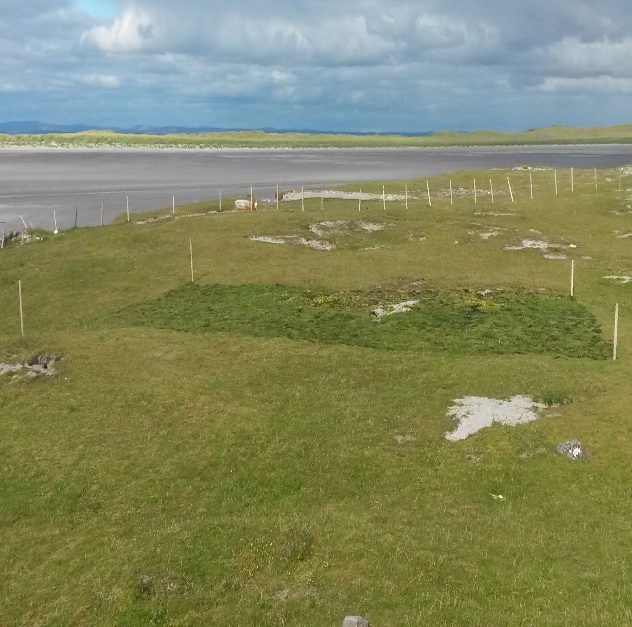 Plot 2 IMR.N53 05 49W09 38 36The plot had a dense vegetative cover from the seaweed application with good underlying thatch. Transect points from 0m to 20m were taken at 4m intervals diagonally in a SW to NE direction. No Vertigo angustior found visually from transect hand sampling.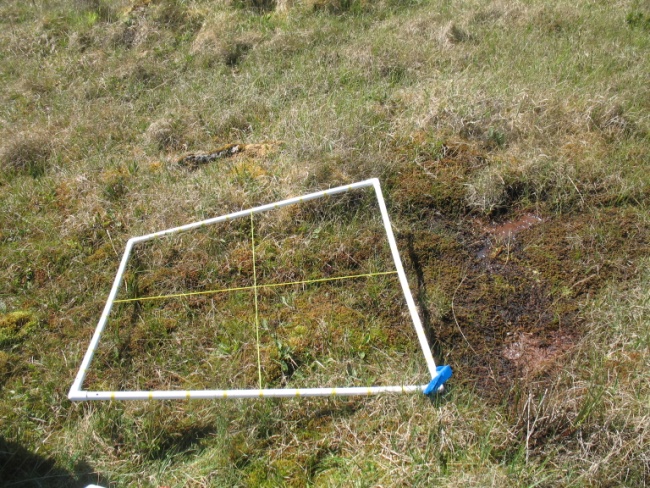 Plot 3 IMR.N53 05 59W09 39 01The Plot in Tramor commonage had bare exposed sand and colonizing vegetation. No control samples were collected as the area outside the plot consisted of bare open sand with little vegetation or thatch layer. Transect points from 0m to 20m were taken at 4m intervals diagonally in a SE to NW direction. No Vertigo angustior found visually from transect hand sampling.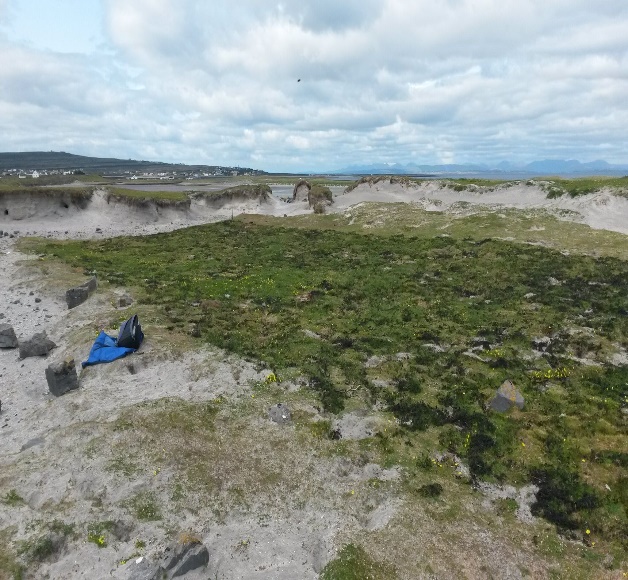 Plot 4 IMR.Plot consisted of exposed bare sand with little vegetation. No samples were collected. Transect points from 0m to 20m were taken at 4m intervals diagonally in a SE to NW direction. No Vertigo angustior found visually from transect hand sampling.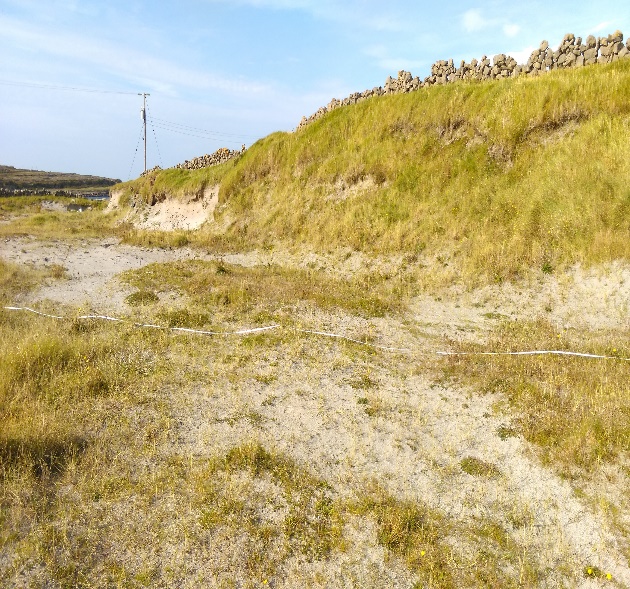 Plot 5 IMR.The plot consisted of dense low vegetation in a field that had been grazed recently by cattle, There was also a good depth of damp thatch. Transect points from 0m to 20m were taken at 4m intervals diagonally in a SE to NW direction. No Vertigo angustior found visually from transect hand sampling.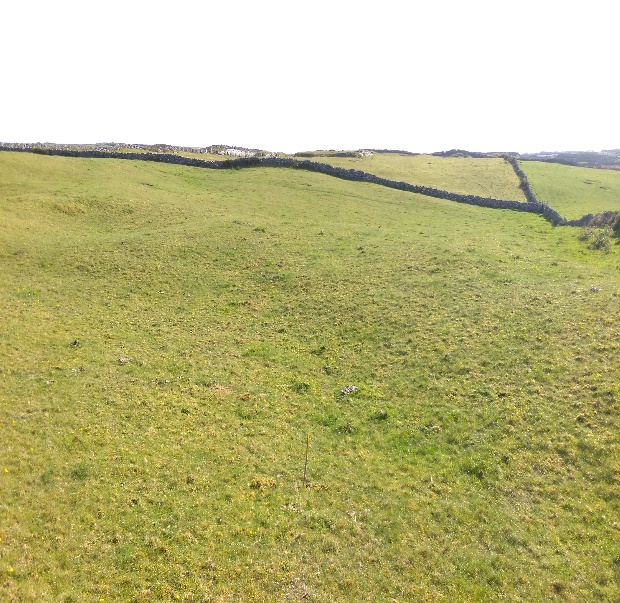 Plot 6 IMR.Within the same field as Plot 5 but at a higher elevation with the plot sloping from East to West. Good dense vegetative coverage and damp thatch layer were found. Transect points from 0m to 20m were taken at 4m intervals diagonally in a SE to NW direction. No Vertigo angustior found visually from transect hand sampling.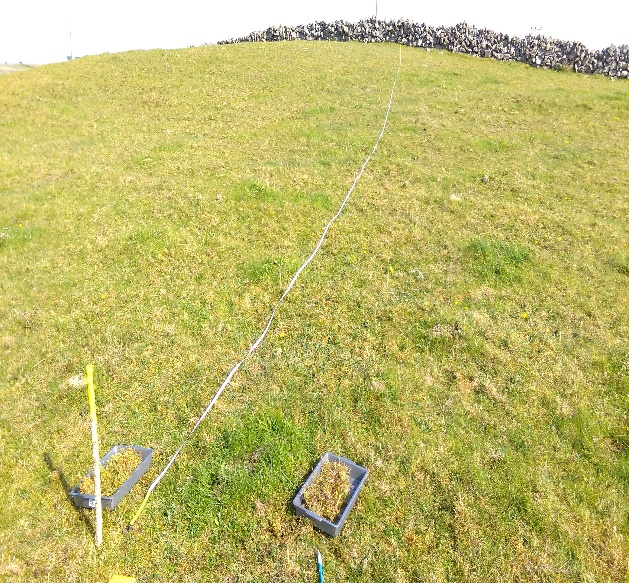 Plot 7 INM.N53 05 51 W09 34 25Plot was within a field that had a dense vegetative cover with a good damp understorey of thatch. Transect points from 0m to 20m were taken at 4m intervals diagonally in a SW to NE direction. No Vertigo angustior found visually from transect hand sampling.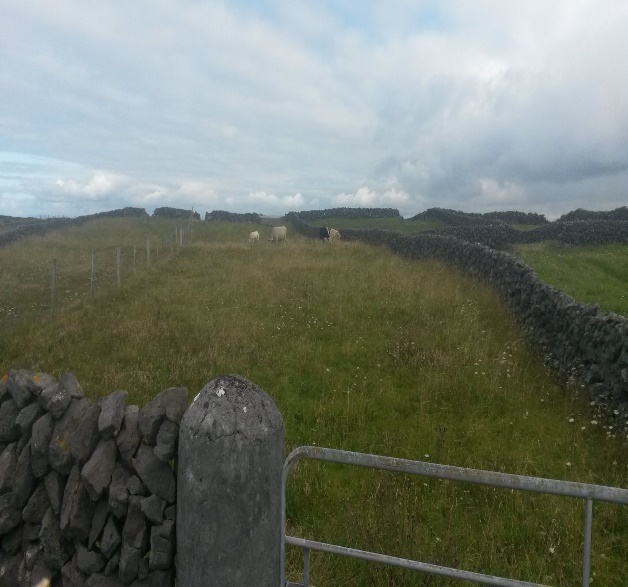 Plot 8 INM.N53 05 50W09 34 17Good low vegetative coverage found but the understorey consisted of dry sand with little thatch. Transect points from 0m to 20m were taken at 4m intervals diagonally in a SE to NW direction. No Vertigo angustior found visually from transect hand sampling.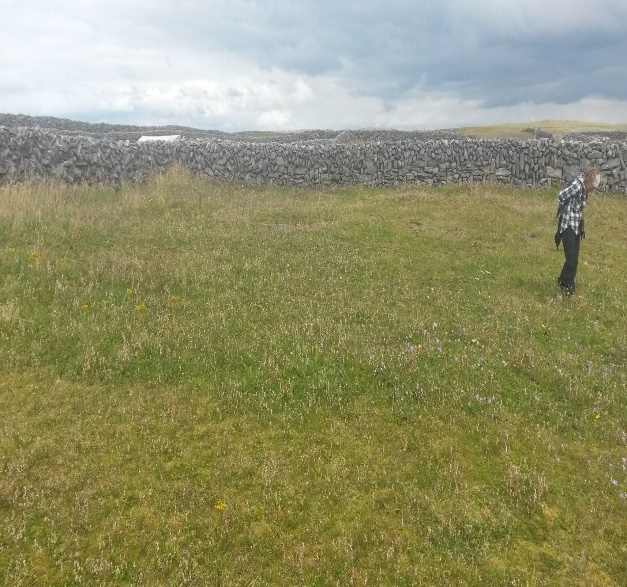 Plot 9 INM.N53 05 51W09 34 16Very dry plot with sparse vegetation and little or no thatch in places. Transect points from 0m to 20m were taken at 4m intervals diagonally in a SE to NW direction. No Vertigo angustior found visually from transect hand sampling.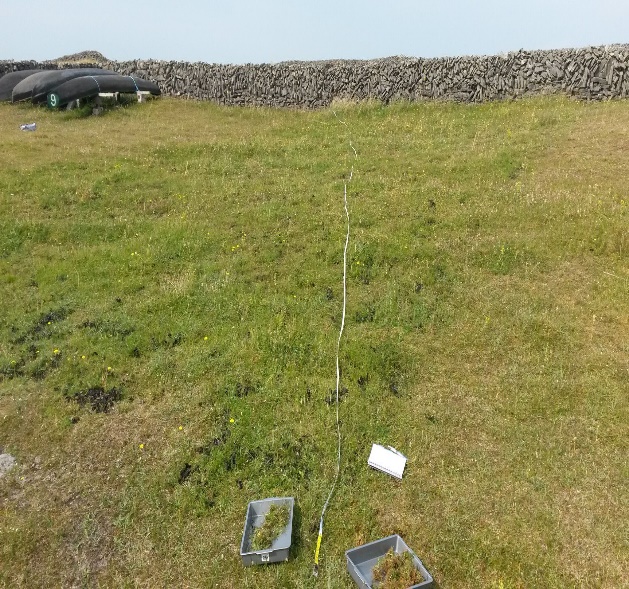 Plot 10 INM.N53 05 51W09 34 12A very dry sandy plot with sparse vegetation and no understorey of thatch. Transect points from 0m to 20m were taken at 4m intervals diagonally in a NW to SE direction. No Vertigo angustior found visually from transect hand sampling.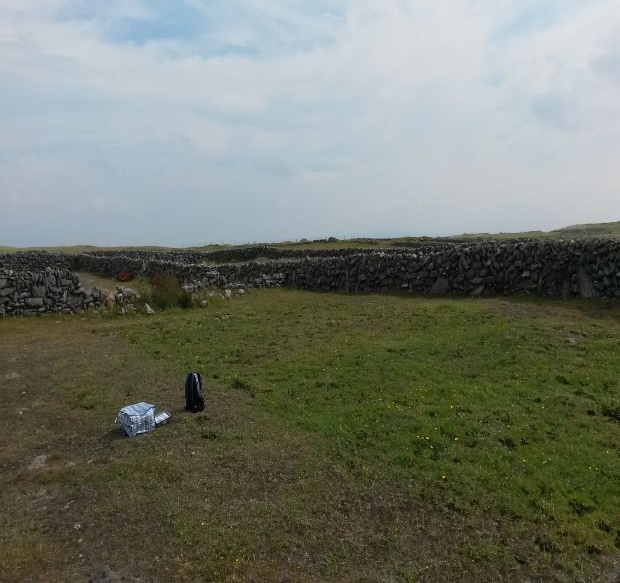 Plot 11 INM.N53 05 28W09 34 07Dry open sand area but improvement seen visually with colonizing vegetation after recent seaweed application. There was little or no understorey of thatch. Transect points from 0m to 20m were taken at 4m intervals diagonally in a SE to NW direction. No Vertigo angustior found visually from transect hand sampling.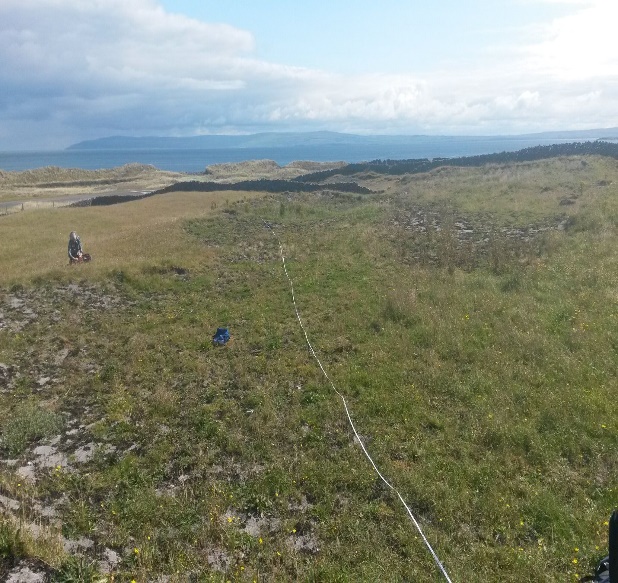  Plot1 IMR1 IMR1 IMR1 IMR1 IMR1 IMR2 IMR2 IMR2 IMR2 IMR2 IMR2 IMRSpecies0m4m8m12m16m20m0m4m8m12m16m20mHelicella itala123Candidula intersecta1Discus rotundatus111Total individuals12115Total species11113 Plot3 IMR3 IMR3 IMR3 IMR3 IMR3 IMR4 IMR4 IMR4 IMR4 IMR4 IMR4 IMRSpecies0m4m8m12m16m20m0m4m8m12m16m20mCandidula intersecta2111Cernuella virgata11Total individuals21111Total species11121Plot5 IMR5 IMR5 IMR5 IMR5 IMR5 IMR6 IMR6 IMR6 IMR6 IMR6 IMR6 IMRSpecies0m4m8m12m16m20m0m4m8m12m16m20mCochlicopa lubricella11133412Helicella itala233Total individuals12331133412Total species11111111111Plot7 IMN7 IMN7 IMN7 IMN7 IMN7 IMN8 IMN8 IMN8 IMN8 IMN8 IMN8 IMNSpecies0m4m8m12m16m20m0m4m8m12m16m20mHelicella itala113Total individuals113Total species111Plot9 IMN9 IMN9 IMN9 IMN9 IMN9 IMN10 IMN10 IMN10 IMN10 IMN10 IMN10 IMNSpecies0m4m8m12m16m20m0m4m8m12m16m20mHelicella itala112Total individuals112Total species111Plot11 IMN11 IMN11 IMN11 IMN11 IMN11 IMNSpecies0m4m8m12m16m20mHelicella itala1Total individuals1Total species1SPECIESPLOT 1R41 IMRControlR42 IMRWithin plotR43 IMRWithin plotR44 IMRControlPLOT 2R33 IMRControlR34 IMRWithin plotR35 IMRWithin plotR36 IMRControlCochlicopa lubricella11Vallonia excentrica2Helicella itala225633Candidula intersecta1Total individuals22456133Total no. species11311111SPECIESPLOT 3R37 IMRControlR38 IMRWithin plotR39 IMRWithin plotR40 IMRControlPLOT 4R41 IMRControlR43 IMRWithin plotR44 IMRWithin plotR42 IMRControlHelicella itala1Total individuals01000000Total no. species01000000SPECIESPLOT 5R51 IMRControl0 MWithin plot4 MWithin plot8 MWithin plot12 MWithin plot16 MWithin plot20 MWithin plotR52 IMRControlCochlicopa lubricella252333Vitrea contracta2112Helicella itala111Total individuals27321544Total no. species12221222SPECIESPLOT 6R61 IMRControl0 MWithin plot4 MWithin plot8 MControl12 MControl16 MWithin plot20 MWithin plotR62 IMRControlCochlicopa lubricella1319182622143Helicella itala113Total individuals2319182623146Total no. species21111212SPECIESPLOT 7R19 IMNWithin plotR20 IMNWithin plotR21 IMNControlR22 IMNControlR23 IMNControlCochlicopa lubricella2Vitrea contracta1Helicella itala1Total individuals00103Total no. species00102SPECIESPLOT 8R28 IMNWithin plotR29 IMNWithin plotR30 IMNControlR31 IMNControlPLOT 9R32 IMNControlR32(b) IMNControlR33 IMNWithin plotR33(b) IMNWithin plotHelicella itala1325423Total individuals13250423Total no. species11110111SPECIESPLOT 10R34 IMNControlR34(b) IMNControlR35 IMNWithin plotR35(b) IMNWithin plotPLOT 11R14 IMNControlR14/R54 IMNWithin plotHelicella itala421332Trochulus hispidus3Total individuals421362Total no. species111121SPECIESInis Mór,Trá mór (3 Sites)Inis Mór,Trá mór (3 Sites)Inis Mór, Kilmurvey (3 Sites)Inis Mór, Kilmurvey (3 Sites)Inis Meain (5 Sites)Inis Meain (5 Sites)No. IndividualsNo. sitesNo. IndividualsNo. sitesNo. IndividualsNo. sitesCochlicopa lubricella11124221Vallonia excentrica21Vitrea contracta6111Helicella itala22382365Trochulus hispidus31Candidula intersecta11Total individuals2613842Total no. species434KilmurveySACAirportSACSeaweed plotsSpeciesCarychium tridentatumXCochlicopa lubricaXXCochlicopa lubricellaXVertigo pygmaeaXXVertigo angustiorXXPupilla muscorumXXLauria cylindraceaXXAcanthinula aculeataXVallonia costataXVallonia excentricaXArion intermediusXPunctum pygmaeumXXDiscus rotundatusXVitrina pellucidaXVitrea contractaXXDeroceras reticulatumXHelicella italaXXXCandidula intersectaXTrochulus hispidusXCepaea nemoralisXXCornu aspersumXTotal No. of Species1597